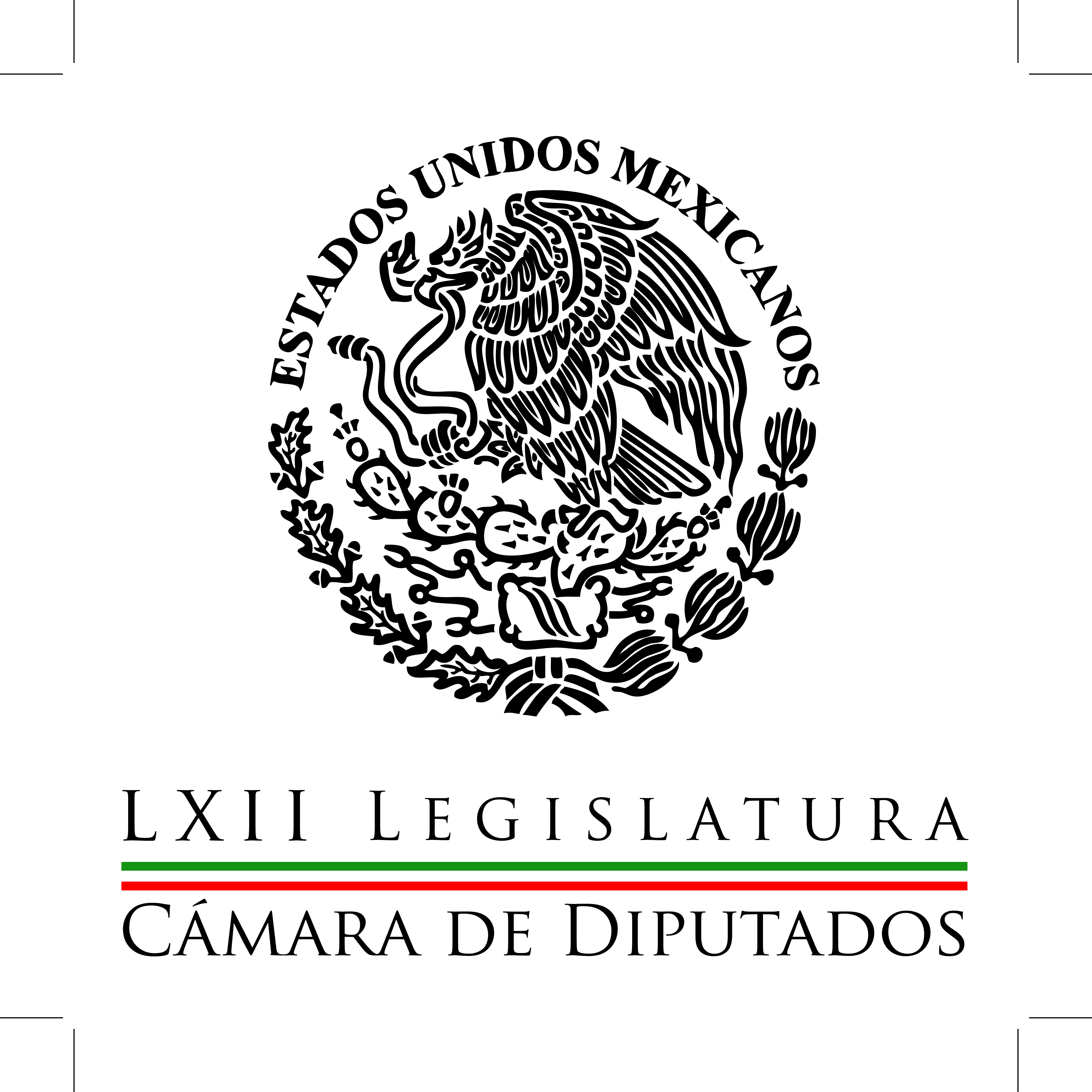 Carpeta InformativaPrimer CorteResumen: México superará obstáculos y crisis coyunturales, confía AureolesRenuncia de Cárdenas divide a diputados federalesPrevén que EPN anuncie fiscalía especial para el caso AyotzinapaDesconocen en San Lázaro si Beltrones ocupará cargo en materia de seguridadPoner de pie al PRD y no añorar 'viejos tiempos', pide Alonso RayaPresenta PAN propuesta para modificar modelo de seguridad públicaPiden a Auditoría Superior revisar contratos y licitaciones otorgadas a 'Grupo Higa'En la Segob fue presentada la iniciativa de la nueva Ley Federal de Juegos con Apuestas y Sorteos Enrique Campos Suárez: Senadores modificarán minuta para asegurar minuta del Coneval 27 de noviembre de 2014TEMA(S): Trabajo Legislativo FECHA: 27/11/14HORA: 00:00NOTICIERO: MVS NoticiasEMISIÓN: Primer CorteESTACION: OnlineGRUPO: MVS  0México superará obstáculos y crisis coyunturales, confía AureolesEl presidente de la Mesa Directiva de la Cámara de Diputados, Silvano Aureoles, reconoció que México vive momentos difíciles y definitorios, así como obstáculos y crisis coyunturales, pero existe confianza en que serán superados.Ante el presidente del Comité Permanente de la Asamblea Popular Nacional China, Zhang Dejiang, que hizo una visita oficial al Palacio Legislativo de San Lázaro, el diputado Aureoles Conejo señaló que la pluralidad del Congreso de la Unión, ha permitido aprobar reformas estructurales en materia de telecomunicaciones, educación, competencia económica y energía.Enfatizó que la voluntad, compromiso y entrega de los mexicanos, permitirá enfrentar los retos que vive el país, el legislador del Partido de la Revolución Democrática (PRD), destacó que se trabaja para hacer efectivas las reformas señaladas.Durante la reunión, el también presidente del Congreso de la Unión recalcó que la diplomacia parlamentaria facilitará un mayor acercamiento con China, a fin de alcanzar posiciones de interés común para ambos pueblos.Se pronunció a favor de avanzar y profundizar la asociación estratégica con China, así como de fortalecer el diálogo y amistad con esa Nación. ys/m.TEMA(S): Trabajo Legislativo FECHA: 27/11/14HORA: 00:00NOTICIERO: MVS NoticiasEMISIÓN: Primer CorteESTACION: OnlineGRUPO: MVS  0Renuncia de Cárdenas divide a diputados federalesEn el marco de la renuncia de Cuauhtémoc Cárdenas al Partido de la Revolución Democrática (PRD), se acentuaron los roces entre diputados federales de ese signo político.Después de que el presidente de la Mesa Directiva de la Cámara de Diputados, Silvano Aureoles, señalara que quienes amagan con irse del Sol Azteca en solidaridad con Cárdenas, en realidad nunca acompañaron al partido y solo se sirvieron del mismo, el diputado Alejandro Sánchez Camacho respondió que los dichos de su compañero de bancada y otros legisladores de la corriente mayoritaria, Nueva Izquierda (NI), son “desafortunados y envalentonados”.Antes, el diputado Julio César Moreno, habría calificado como tardía, incongruente y chantajista, la postura del ingeniero.Moreno Rivera, integrante de Nueva Izquierda, arremetió de lleno contra Cárdenas Solórzano, al catalogar como un “simulacro” la renuncia, la cual atribuyó a que en el proceso de renovación de la dirigencia, no obtuvo el puesto. El legislador incluso aseveró que Cárdenas metió en dificultades al PRD, no con su renuncia, sino desde que ocupó la Jefatura de Gobierno del Distrito Federal, donde tuvo un desempeño “tibio y gris”. El congresista dijo que las circunstancias en el partido abren la posibilidad de hacer una “purga y limpia” interna y permitirán “dejar de lado a los dictadores absolutos o llamados líderes morales para abrirle paso a la pluralidad y elección de la militancia de sus propios dirigentes”.En contraparte, el diputado Sánchez Camacho, también ex secretario general del PRD, dijo que los intentos de minimizar la salida del ingeniero Cárdenas, por parte de los llamados “Chuchos”, son irresponsables, pues el retiro del fundador del perredismo es una alerta roja por la infiltración de “malas amistades” en el ente político. Afirmó que la renuncia de Cárdenas no es un tema al que se deba “dar vuelta a la página” ni el simple cierre de un ciclo ni una bomba de tiempo que estaba a punto de estallar. “Se trata de una crisis avasalladora que vive nuestro instituto político y que no sabemos los alcances de sus efectos”, alertó. Salió en defensa de la respetabilidad, honorabilidad, honestidad y liderazgo del fundador del PRD, cuyo propósito fue dar una sacudida al método de toma de decisiones, a la línea política y a actitudes como las de “ser comparsa” del Gobierno Federal, con conductas como la firma del Pacto por México.Expuso que la salida de uno de los pilares del PRD, también es un signo de que la dirigencia en manos de Nueva Izquierda permitió la “infiltración de malas amistades”, como el alcalde con licencia de Iguala, José Luis Abarca; aunado a que el partido se alejó de las movilizaciones populares.Sánchez Camacho refrendó su postura en cuanto a que la solución a los problemas perredistas, es la renuncia del actual líder, Carlos Navarrete, a quien fustigó por no tener independencia del Gobierno Federal y por acceder a alianzas con el PAN. ys/m.TEMA(S): Trabajo Legislativo FECHA: 27/11/14HORA: 00:00NOTICIERO: MVS NoticiasEMISIÓN: Primer CorteESTACION: OnlineGRUPO: MVS  0Prevén que EPN anuncie fiscalía especial para el caso AyotzinapaEl  presidente de la Mesa Directiva  de la Cámara de Diputados, Silvano Aureoles, reiteró que no tiene claro qué propondrá el Ejecutivo Federal en materia de seguridad, a fin de enfrentar la crisis que vive el país.Recalcó que formalmente, fue invitado a acudir al acto que se llevará a cabo este jueves en Palacio Nacional,  pero no tiene detalles de lo que anunciará el Primer Mandatario.Expuso que solo tiene pistas respecto a que se harán anuncios sobre el refuerzo a los mandos policíacos municipales y posiblemente se anuncie la presentación de iniciativas de reforma e incluso, la creación de una instancia especial de seguimiento a la desaparición de los normalistas en Iguala, Guerrero. Por su parte, el coordinador de Movimiento Ciudadano (MC), Ricardo Monreal, dijo estar “casi seguro” de que se anunciarán una fiscalía especial para el caso Ayotzinapa, ajustes a la Fiscalía Anticorrupción y el impulso al mando único policial. Monreal Ávila señaló que aún sin conocer a ciencia cierta qué dirá el Presidente, su bancada no regateará el apoyo a medidas que ayuden a solucionar los problemas de seguridad.Si el Ejecutivo Federal decide enviar propuestas de ley al Congreso, abundó, no habrá ningún problema en abrir periodos extraordinarios de sesiones, en vista de que el presente periodo ordinario terminará a más tardar el próximo 15 de diciembre. ys/m.TEMA(S): Trabajo Legislativo FECHA: 27/11/14HORA: 00:00NOTICIERO: MVS NoticiasEMISIÓN: Primer CorteESTACION: OnlineGRUPO: MVS  0Desconocen en San Lázaro si Beltrones ocupará cargo en materia de seguridadEn  la Cámara de Diputados, el presidente de la Mesa Directiva, Silvano Aureoles, dijo no tener conocimiento de que el coordinador del Partido Revolucionario Institucional (PRI), Manlio Fabio Beltrones, solicitará licencia para asumir un encargo en el contexto de las medidas en materia de seguridad que el Ejecutivo Federal anunciará en las próximas horas.En tanto, el coordinador del Movimiento Ciudadano (MC), Ricardo Monreal, señaló que dicha versión es solo un rumor.De ser cierto, abundó, el diputado Beltrones Rivera ya habría tenido que presentar su solicitud de licencia y hasta el momento, los órganos de gobierno en la Cámara no han recibido ninguna notificación al respecto.“Es un rumor, es una especulación, no hay nada, porque yo sostengo, no quiero convertirme en vocero, sería lo peor que hiciera, ni lo mande Dios, si hubiese una propuesta de esa magnitud, de presidir alguna Comisión más allá del legislativo tiene que pedir licencia y tiene que estar de acuerdo con la Ley Orgánica de la Administración Pública Federal. A menos que fuera una comisión estrictamente legislativa”, refrendó. ys/m.TEMA(S): Trabajo Legislativo FECHA: 27/11/14HORA: 00:00NOTICIERO: MVS NoticiasEMISIÓN: Primer CorteESTACION: OnlineGRUPO: MVS  0Poner de pie al PRD y no añorar 'viejos tiempos', pide Alonso RayaEn la Cámara de Diputados, las bancadas de izquierda coincidieron en lamentar la renuncia de Cuauhtémoc Cárdenas al Partido de la Revolución Democrática (PRD).El coordinador del Sol Azteca, Miguel Alonso, señaló que seguramente habrá más renuncias al partido, pero lo más adecuado es que quienes se queden, sigan luchando para ponerlo de pie, enfrenten la realidad de la izquierda y dejen de añorar viejos tiempos que “ya se fueron”.“Él tomó una decisión personal. Respetable o no, es su decisión, entonces lo que al Partido le queda como alternativa, está claro, es no andar; o sea, si te sigues lamentando y sigues añorando los viejos tiempos, pues ésos simplemente ya se fueron. ¿Qué te queda?: pues enfrentar el reto de tu propia realidad y la realidad es organizar, institucionalizar y trabajar mucho para poner de pie al Partido y convertirlo en alternativa para la sociedad”, externó.Alonso Raya consideró que Cárdenas seguramente reflexionó detenidamente su postura, de modo que el siguiente paso es “trabajar duro” para reorganizar el partido y “ponerlo de pie”.“No nos queda otra alternativa, no nos queda otra salida: ser autocríticos en lo que está pasando, no festinar un asunto de esta naturaleza. Es una gente respetable, respetada; fue el fundador del Partido, fue el convocante en la fundación del PRD y aunque el PRD es mucho más allá que cualquier personalidad, lo que queda ahora es institucionalizar a la dirección, consolidar sus órganos colectivos de dirección y trabajar muy duro por recuperar confianza y credibilidad entre la ciudadanía”, dijo.Enfatizó que la izquierda no tiene un panorama fácil rumbo al 2015, pero no sería conveniente en estos momentos ir a un proceso de “refundación”, pues lo prioritario es seleccionar a los candidatos locales y analizar con cuidado si se establecen alianzas con el Partido Acción Nacional (PAN).A quienes han planteado la posibilidad de irse del PRD, como los senadores Dolores Padierna y Alejandro Encinas, el coordinador en San Lázaro dijo que es entendible su posición, pero tampoco tienen muchas alternativas.Por su parte, el coordinador de la fracción de Movimiento Ciudadano, Ricardo Monreal, señaló que la salida de Cárdenas Solórzano es un duro golpe para el PRD y dejará un vacío muy difícil de llenar, pero es respetable su postura que corresponde a la de un estadista. Agregó que por el momento, el Movimiento de Regeneración Nacional (MORENA), del cual forma parte, no tiene previsto invitar al fundador del Sol Azteca a sumarse a sus filas, y tampoco a los otros perredistas que puedan abandonar su partido.Por su parte, el vicecoordinador del Partido Acción Nacional (PAN), Marcelo Torres y el también panista Guillermo Anaya, señalaron que son respetuosos de la vida de otros partidos y será la dirigencia albiazul la que tome decisiones en torno a las alianzas electorales para el 2015 con el PRD. ys/m.TEMA(S): Trabajo Legislativo FECHA: 27/11/14HORA: 00:00NOTICIERO: MVS NoticiasEMISIÓN: Primer CorteESTACION: OnlineGRUPO: MVS  0Presenta PAN propuesta para modificar modelo de seguridad públicaEn la víspera del anuncio de la Presidencia de la República en materia de seguridad, la bancada del Partido Acción Nacional (PAN) en la Cámara de Diputados, presentó un paquete de iniciativas para modificar el modelo de seguridad pública. El vicecoordinador panista, Marcelo Torres y el presidente de la Comisión de Seguridad Pública de San Lázaro, Guillermo Anaya, detallaron que el planteamiento tiene cinco ejes.Se busca aclarar las competencias de cada orden de gobierno en el rubro de seguridad, crear el Centro Nacional de Profesionalización, regular el uso de la fuerza pública e integrar el concepto de derechos humanos, impulsar la participación social, crear una Unidad de la Fiscalía para Delitos de los Policías y combatir de manera frontal la corrupción e impunidad, indicaron.Torres Cofiño y Anaya Llamas señalaron que en medio de la peor crisis de inseguridad, de credibilidad en las instituciones y en la autoridad, es necesario proponer alternativas.Manifestaron que el bloque de iniciativas sobre seguridad, se complementa con el Sistema Nacional Anticorrupción propuesto en días pasados y que se espera, sea dictaminado  a la brevedad.Afirmaron que ambos instrumentos eliminarán los pretextos que suelen poner los gobernantes y alcaldes, para hacerse cargo de la inseguridad.Con tales medidas, agregaron, se procurará que todos los elementos policiacos cuenten con la misma formación y capacidades, se acotará el uso de la fuerza del Estado a fin de hacer respetar los derechos humanos y se transformarán las instituciones del ramo.Añadieron que la semana entrante, presentarán una segunda ronda de iniciativas de leyes reglamentarias, que incluyen sacar de la Secretaría de Gobernación (SEGOB) las funciones de seguridad pública y reeditar la Secretaría de Seguridad Pública. Cuestionados respecto a si el PAN pretende volver al esquema de seguridad impulsado en el sexenio anterior, con el Presidente Felipe Calderón, intentaron deslindar responsabilidades al recordar la advertencia: entregar a Gobernación las tareas respectivas, como hizo el actual Gobierno Federal, la situación se agravaría. “Hoy el modelo o las estrategias en materia de seguridad pública del Ejecutivo Federal han fracasado y ante estos graves acontecimientos necesitamos una propuesta que dé solución a estos problemas”, expusieron.En cuanto a la propuesta del Partido Revolucionario Institucional (PRI), de someter a pruebas de antidoping y fiscalizar el patrimonio de sus candidatos para el 2015, los panistas estimaron que dichas medidas no garantizan que los servidores públicos se conduzcan con probidad y estén libres de tener lazos con la delincuencia organizada. ys/m.TEMA(S): Trabajo Legislativo FECHA: 27/11/14HORA: 00:00NOTICIERO: MVS NoticiasEMISIÓN: Primer CorteESTACION: OnlineGRUPO: MVS  0Piden a Auditoría Superior revisar contratos y licitaciones otorgadas a 'Grupo Higa'En el marco del seguimiento en la Cámara de Diputados al caso de la mansión ubicada en la zona de Las Lomas, la cual está en proceso de adquisición por parte de la esposa del Presidente de la República, el vicecoordinador de la bancada del Movimiento Ciudadano (MC), Ricardo Mejía, solicitó a la Auditoría Superior de la Federación (ASF) que intervenga.El también secretario de la Comisión de Vigilancia de la Auditoría Superior, señaló que el órgano fiscalizador debe realizar las revisiones que sean necesarias, para establecer si existe conflicto de interés en la licitación y otorgamiento de distintos contratos del Gobierno Federal, gobiernos estatales organismos públicos federales y locales, a la empresa HIGA y sus filiales, durante el Ejercicio Fiscal 2013 y hasta la fecha.En un oficio enviado al auditor superior, Juan Manuel Portal Martínez, el diputado Mejía Berdeja señaló que a raíz de las investigaciones periodísticas sobre el posible conflicto de intereses entre el señor Juan Armando Hinojosa Cantú, propietario del Grupo Higa y el Presidente de la República, por la llamada “casa blanca”, es preciso hacer una revisión del asunto.El legislador consideró pertinente que la ASF evalúe “de forma extraordinaria” los hechos y aplique las auditorías que sean necesarias.Lo anterior, “con el fin de establecer si existen irregularidades y conflictos de interés en la licitación, otorgamiento y ejecución de los múltiples contratos” de la administración pública federal otorgados a la empresa de Hinojosa Cantú.Explicó que su solicitud tiene fundamento en la Ley de Fiscalización y Rendición de Cuentas de la Federación y el reglamento de la propia Auditoría Superior.La petición concreta, manifestó el congresista, es que “se realicen las auditorías necesarias a los contratos asignados por el Gobierno Federal, Entidad Federativa y Organismo Público Federal o Local en los que se hayan ejercido recursos federales durante el ejercicio fiscal 2013 a la fecha, al consorcio empresarial Higa y empresas relacionadas”. ys/m.TEMA(S): Trabajo LegislativoFECHA: 27/11/2014HORA: 06:48NOTICIERO: Formato 21EMISIÓN: Primer CorteESTACION: 790 AMGRUPO: Radio Centro0En la Segob fue presentada la iniciativa de la nueva Ley Federal de Juegos con Apuestas y Sorteos Carlos González, conductor: Ante la Secretaría de Gobernación fue presentada la iniciativa de la nueva Ley Federal de Juegos con Apuestas y Sorteos. Yadira Rodríguez, reportera: Diputados presentaron al secretario de Gobernación la iniciativa de la nueva Ley Federal de Juegos con Apuestas y Sorteos que se presentará en San Lázaro en los próximos días para su dictaminación. La Secretaría de Gobernación precisó que la iniciativa permitirá contar con un régimen de sanciones fuerte y efectivo, tener mecanismos para prevenir y atender casos de ludopatía. Añadió que los objetivos de la iniciativa son: regular los juegos con apuestas y sorteos para que se lleven a cabo de manera responsable y segura, establecer bases y límites para la autorización, control, vigilancia, inspección y sanción de las conductas ilegales en esta actividad, transparentar el funcionamiento de casinos para prevenir y detectar la comisión de conductas ilícitas. La dependencia federal destacó que el proyecto de nueva ley propone crear el Instituto nacional de juegos y sorteos como órgano desconcentrado de la Secretaría de gobernación con autonomía técnica y operativa que sustituirá a la actual Dirección General de Juegos y Sorteos. La Secretaría de Gobernación añadió que la iniciativa es producto de más de nueve meses de trabajo conjunto entre diputados y funcionarios de Gobernación. En la reunión con el secretario de Gobernación estuvieron los diputados Williams Ochoa, Fernando Zárate, Agustín Barrios, Benjamín Félix Sáenz, Ricardo Mejía Bermeja, Arturo Salinas Llaca y Jesús Valdés Palazuelos. Estuvieron también el subsecretario de Enlace Legislativo y Acuerdos Políticos, Felipe Solís; la directora General de Juegos y Sorteos, Marcela González; y el titular de la Unidad General de Asuntos Jurídicos de Gobernación, David Arellano. Duración 1’48’’, nbsg/m. INFORMACIÓN GENERALTEMA(S): Trabajo LegislativoFECHA: 27/11/2014HORA: 06:16NOTICIERO: Primero Noticias EMISIÓN: Primer CorteESTACION: Canal 2GRUPO: Televisa0Enrique Campos Suárez: Senadores modificarán minuta para asegurar minuta del Coneval Enrique Campos Suárez, colaborador: Vámonos con la información económica y vámonos con esto porque hace aproximadamente un mes, la Cámara de los Diputados aprobó un dictamen, terminó un dictamen relacionado con cambios en la estructura del Consejo Nacional para la Evaluación de la Política Social. Ahora, algunos senadores aseguran que corregirán la minuta para asegurar a esta oficina la permanencia de su autonomía. Ayer, en "Contraportada" de Radio Fórmula, Carlos, platicaste con Gonzalo Hernández Licona, quien es el secretario ejecutivo del Coneval, quien también reconoció la necesidad de modificaciones para que no se vulnere esta autonomía. Insert de Gonzalo Hernández Licona, secretario ejecutivo del Coneval: "En primera, que los requisitos de los 12 consejeros siguen teniendo un rigor académico y rigor técnico. Un segundo es que se creó un comité paralelo técnico, que le llaman, en el cual, además de los consejeros, hay un comité técnico y parecería que ese comité técnico sí son técnicos buenos, en cambio los consejeros, no. "Entonces, lo que se va a crear es una gobernanza bien complicada a nivel Coneval de quién toma las decisiones y quién trabaja. Por lo pronto, es el tema, esto ya en el artículo en el cual dice que el Coneval antes de hacer su programa de evaluación tiene que hacer un convenio con la Hacienda y la Función Pública para ver lo que el Coneval va a evaluar, ¿no? Nos parece un poco raro que una instancia autónoma, pues tenga que pedirle permiso a Hacienda y a la Función Pública sobre qué tiene que evaluar, ¿no?". Duración1’26’’, nbsg/m. TEMA(S): Información General FECHA: 27/11/14HORA:6:19NOTICIERO: Primero NoticiasEMISIÓN: Primer Corte ESTACION: canal 2GRUPO: Televisa0Javier Lozano promoverá una controversia constitucional contra el IFT Enrique Campos Suárez, colaborador: Ayer le adelantamos que el senador panista Javier Lozano aseguró que promoverá una controversia constitucional ante la Suprema Corte en contra del Instituto Federal de Telecomunicaciones, hoy lo va a cumplir, junto con su compañero de bancada, Roberto Gil Zuath, al presentar ante el Pleno de la cámara un punto de acuerdo. El motivo es que el IFT amplió 90 días el plazo para expedir las reglas de portabilidad que le van a permitir a usted cambiar de compañía telefónica de manera gratuita y en 24 horas. Lozano aseguró que el instituto violenta el objetivo primordial que es velar por el consumidor. Insert de Javier Lozano, presidente Comisión de Comunicaciones y Transportes Senado: "... que tenemos técnicamente hasta el mes de enero para hacer esta presentación de la controversia, quisiéramos hacerlo ya en los próximos días porque si la corte interviene con celeridad entonces quizás muchos de los perjuicios que se han creado a partir de esta mala actuación del instituto podrían ser remediados con la intervención de la corte". 1’ 03”, Ma.m. TEMA(S): Información General FECHA: 27/11/14HORA:6:30NOTICIERO: En los Tiempos de la RadioEMISIÓN: Primer Corte ESTACION: 103.3 FMGRUPO: Fórmula0Joaquín López-Dóriga: Pemex y CFE dispondrán recursos públicos Joaquín López Dóriga, colaborador: El año que viene Pemex y la CFE dispondrán recursos públicos por una barbaridad de dinero. Estamos hablando de 350 mil millones de pesos para invertir en proyectos físicos como ductos, plataformas, torres, infraestructura estratégica para su expansión. Son aproximadamente 350 mil millones de pesos que tienen que ver con la inversión física que puede ser del sector energético, Pemex y CFE. Estos recursos, 350 mil millones de pesos, están contemplados en el Presupuesto de Egresos de la Federación del año que viene para apoyar a Pemex y CFE. Para esta etapa, para esta etapa de transición, en la que están inmersos ya tanto Pemex como la CFE, pues han dejado de ser paraestatales para convertirse en empresas productivas del Estado. Hacienda va a acompañar a Pemex y a la CFE para que concluyan los proyectos de inversión que tienen vigentes y ayudarles a despegar en esta nueva etapa independiente. 1’ 08”, Ma.m. TEMA(S): Información General FECHA: 27/11/14HORA:7:09NOTICIERO: Primero NoticiasEMISIÓN: Primer Corte ESTACION: canal 2GRUPO: Televisa0Enrique Campos Suárez: Baja la cotización del petróleo Enrique Campos Suárez, colaborador: En el mercado petrolero baja la cotización del petróleo, sin embargo, esto no es suficiente razón para que los países exportadores del crudo reduzcan la producción. Por lo menos fue lo que dijo Arabia Saudita que es la nación que lidera esta lista. Su ministro petrolero, Ali al-Naimi, consideró que es mejor esperar a que el mercado se estabilice por sí mismo. Y es que desde junio, el precio mundial del crudo ha bajado 32 por ciento y el precio de la mezcla mexicana no está exento de esta baja y esta es la más reciente cotización: son 69.77 dólares por barril, lo que por supuesto implica una baja considerable con respecto a lo presupuestado. 40”, Ma.m. TEMA(S): Información General FECHA: 27/11/14HORA:5:44NOTICIERO: En los Tiempos de la RadioEMISIÓN: Primer Corte ESTACION: 103.3 FMGRUPO: Fórmula0Herbert Bettinger: Pacto político y económico Herbert Bettinger, colaborador: Hemos escuchado durante varios meses la operación y la creación de diversos pactos, como es el pacto político, el pacto económico, el pacto social y los que pretenden sumar los esfuerzos de nosotros los mexicanos, tanto en el ámbito político, como en lo social para lograr un país unido, buscando la prosperidad y el dinamismo. Si bien algunos de estos pactos han venido logrando sus objetivos, otros desgraciadamente no lo han alcanzado, y contrariamente, han provocado decrecimiento de lo que se esperaba y de que con tanto esmero se ha estado buscando. Hasta esta fecha ningún partido político, ni el Gobierno Federal se han acordado de nosotros los mexicanos, ya que hemos escuchado que ningún pacto es para nosotros, para que tengamos un mejor nivel de vida y poder atender nuestras necesidades indispensables como personas, como familias o como contribuyentes. Hemos observado por otro lado, un desacuerdo de lo que se manifiesta por parte del Gobierno Federal y por otro lado, lo que se publica por parte de los analistas, por lo que observamos dos Méxicos, el que quiere ver el gobierno y el que resentimos nosotros los mexicanos. Es indispensable por lo tanto, que se piense en nosotros y que exista un pacto para nosotros los mexicanos, que nos permita recobrar el poder adquisitivo y lograr con esto un mejor bienestar social a través del trabajo y no a través de subsidiar a las clases sociales. Éste pacto para nosotros debe observar los impactos de la Reforma Fiscal, que al presentar nuestra declaración anual por el ejercicio fiscal 2014, implicará un pago de impuesto que muchos de nosotros no lo tienen previsto, ya que por un lado hemos tenido el incremento en el Impuesto Sobre la Renta del 30, 35 por ciento. Por otro lado la disminución de los gastos anuales, donde se encuentran los gastos médicos, los seguros de gastos médicos, el pago de nuestras hipotecas; entre otros. Si bien no tuvimos una Reforma Fiscal responsable que considere estos gastos como indispensables para la vida, esto es posible corregirlo, como lo ha hecho en varias ocasiones el Poder Ejecutivo; es indispensable que nuestro gobierno observe la condición económica por la que estamos atravesando y se nos permita efectuar deducciones que son indispensables para preservar nuestra salud y la calidad de vida. 2’ 45”, Ma.m. TEMA(S): Información General FECHA: 27/11/14HORA: 8:00NOTICIERO: Grupofórmula.comEMISIÓN: Primer Corte ESTACION: onlineGRUPO: Fórmula0Solicita PAN expulsión de Edgar Borja Rangel.El presidente nacional del PAN, Ricardo Anaya, anunció que solicitó formalmente la expulsión del partido del asambleísta Edgar Borja Rangel acusado de presuntos actos de corrupción.Asimismo, informó que el partido expulsará de sus filas a todo militante, funcionario o representante popular que incurra, fomente o encubra actos de corrupción, pues el combate a este flagelo es la prioridad en Acción Nacional, según publica el diario Excélsior este miércoles. Informo como presidente del Partido Acción Nacional que sancionaremos a todo militante y particularmente a los servidores públicos que incurran en actos de corrupción ¡Basta de impunidad! Y en esto, empezamos por casa", dijo. TEMA(S): Información GeneralFECHA: 27/11/2014HORA: 06:18NOTICIERO: Noticias MVSEMISIÓN: Primer CorteESTACION: 102.5 FMGRUPO: MVS Comunicaciones0Navarrete llamará a una refundación del PRD Natalia Estrada, reportera: El presidente nacional del PRD, Carlos Navarrete, aseguró que tras la salida de Cuauhtémoc Cárdenas llamará a una refundación del partido luego de pasado el proceso electoral del 2015. Confió en que no sean muchos a quien les flaqueé que el ánimo para continuar en el partido y subrayó que es el momento del relevo generacional en el perredismo nacional; dijo que debe haber más partido que corrientes, pues ahora es el tiempo de los colectivos. Lamentó que Cárdenas decidiera dejar el partido y confió en que no sigan sus pasos los que tienen el ánimo de cambiar a México; agregó que el Consejo Nacional del 29 de noviembre emitirá la convocatoria para elegir candidatos a diputados federales donde el PRD se abrirá las candidaturas ciudadanas. Subrayó que la crisis que enfrenta el partido le podría afectar en el número de votos. Duración 1’10’’, nbsg/m. TEMA(S): Información General FECHA: 27/11/14HORA: 8:00NOTICIERO: Grupofórmula.comEMISIÓN: Primer Corte ESTACION: onlineGRUPO: Fórmula0Cárdenas hizo bien en renunciar: López Obrador.Andrés Manuel López Obrador, afirmó que Cuauhtémoc Cárdenas hizo bien en renunciar al PRD y que en Movimiento de Regeneración Nacional (Morena) hay lugar para quienes quieren transformar al país."Hizo bien el ingeniero Cárdenas; lo respeto, tomó una buena decisión. Hay que deslindarse del régimen, de los que representan al régimen de manera directa, me refiero al régimen corrupto que predomina en nuestro país y también a los que le ayudan al régimen, simulando a los que forman parte de los partidos paleros, lo que se dicen de oposición."La mayoría de los mexicanos tienen las puertas abiertas en Morena aunque sean del PRI, aunque sean del PAN porque no es con ellos que tenemos deferencías, nosotros tenemos diferencias con la mafia del poder". En el marco de una asamblea pública que encabezó en la CTM Culhuacán, en Coyoacán, el ex jefe de gobierno capitalino dijo que no se puede estar en un partido que se "ladea" hacía los intereses del gobierno federal, por lo que vio con buenos ojos la estrategia política adoptada por el fundador del PRD, Cuauhtémoc Cárdenas. Al preguntarle si invitaría directamente a Cárdenas a Morena, dijo que son bienvenidos todos los mexicanos que quieran "luchar por la transformación del país", excepto una media docena de personajes. Ma.m. TEMA(S): Información General FECHA: 27/11/14HORA: 00:00NOTICIERO: MVS NoticiasEMISIÓN: Primer CorteESTACION: OnlineGRUPO: MVS  0Alerta AI malos tratos contra los 11 detenidos durante el #20NovOnce manifestantes detenidos por cargos penales graves en la Ciudad de México el pasado 20 de noviembre "corren peligro de ser sometidos a un proceso judicial injusto. Todos ellos han denunciado haber sufrido malos tratos y han sido trasladados a prisiones de alta seguridad, en lugares muy apartados a la capital del país, que limitan seriamente sus posibilidades de ponerse en contacto con sus abogados y familiares, alerta Amnistía Internacional.El organismo humanitario global exhorta a las autoridades mexicanas a llevar a cabo una investigación "exhaustiva e inmediata" sobre la presunta detención arbitraria y malos tratos de los 11 manifestantes; esa investigación debe incluir la realización de exámenes médico forenses que cumplan plenamente las normas internacionales, o permitir que dichos exámenes sean realizados por expertos forenses independientes.También demanda que se garantice el proceso debido a todos los detenidos y un contacto "razonable" con abogados y familiares, un juicio justo e insta a las autoridades a proporcionar a todos los detenidos atención médica adecuada.Amnistía Internacional pide que respeten plenamente el derecho a la libertad de expresión y asociación de todos los manifestantes, y que investiguen de manera exhaustiva, inmediata e imparcial todos los incidentes de uso excesivo de la fuerza, detenciones arbitrarias y otras violaciones de derechos humanos.Un total de 11 manifestantes que fueron detenidos el 20 de noviembre en el centro de Ciudad de México han sido acusados de asociación delictuosa, intento de homicidio y motín. Las autoridades les negaron durante aproximadamente dos días el derecho a acceder a un abogado de su elección. A continuación, los enviaron a prisiones de alta seguridad, situadas en lugares muy apartados, que imponen serias restricciones al contacto entre los detenidos y sus abogados y familiares. Todos los detenidos han denunciado que la policía los golpeó y amenazó mientras estaban bajo custodia. Los representantes legales que se reunieron con algunos de los detenidos han declarado que éstos presentaban golpes en la cara, hemorragias en los ojos y cortes en los brazos."Estas detenciones, y los cargos penales federales, tuvieron lugar dos días después de que el presidente mexicano, Enrique Peña Nieto, advirtiera de que las manifestaciones podían crear "desestabilización" y "desorden social" y atacar el "proyecto de nación".Los manifestantes exigían una búsqueda urgente y justicia para 43 estudiantes que llevan desaparecidos desde el 26 de septiembre.Los 11 (tres mujeres y ocho hombres) formaban parte de los miles de personas que se echaron a la calle en México y otros países el 20 de noviembre para exigir una respuesta oficial urgente y efectiva en el "caso Ayotzinapa". El caso en cuestión es el relativo a la desaparición forzada de 43 estudiantes de una escuela de magisterio en Ayotzinapa, estado de Guerrero, el homicidio de tres estudiantes y tres transeúntes, y las heridas causadas a más de 20 estudiantes.La mayoría de las manifestaciones que se celebraron en Ciudad de México el 20 de noviembre fueron pacíficas. En muy pocos casos se informó de disturbios y actos de violencia contra policías. Como respuesta, parece ser que los policías utilizaron fuerza desproporcionada contra los manifestantes, y recurrieron a las detenciones arbitrarias y los malos tratos bajo custodia, en un aparente intento de castigar a los manifestantes y disuadir a otras personas de participar en manifestaciones futuras.Amnistía Internacional ha documentado casos similares en manifestaciones celebradas previamente en Ciudad de México. El 1 de diciembre de 2012 y el 2 de octubre de 2013, varios manifestantes fueron detenidos arbitrariamente y acusados de delitos graves. La mayoría fueron juzgados y absueltos meses después. Algunos sufrieron tortura u otras formas de malos tratos durante su arresto o mientras estuvieron bajo custodia. Aunque los casos se documentaron adecuadamente, nadie ha rendido cuentas por estas violaciones de derechos humanos.Varios estados mexicanos han adoptado o intentado adoptar recientemente leyes sobre el uso de la fuerza por parte de los funcionarios encargados de hacer cumplir la ley durante las manifestaciones. Estas modificaciones son en su mayoría contrarias a las normas internacionales de derechos humanos y suponen una amenaza para la libertad de asociación y de expresión.Atzin Andrade (h), Ramón Domínguez Patlán (h), Hugo Bautista Hernández (h), Juan Daniel López Ávila (h), Laurence Maxwell (ciudadano chileno, m) y Luis Carlos Pichardo Moreno (h). Los nombres de los otros cinco detenidos no se proporcionan porque AI aún no ha podido contactar con sus representantes o familiares, detalla el organismo. ys/m.Carpeta InformativaSegundo CorteResumen: Diputados se reúnen con procurador de la RepúblicaTrabajo infantil limita alcanzar mejor nivel de vida: legisladoraAvala Senado acuerdos comerciales con Turquía e IndonesiaEn vigor código penal nacional en Yucatán y Zacatecas en marzo de 2015Alfonso Zárate Flores: Segundo año de gobierno de EPN France 24 envía información a MVS sobre las presuntas desapariciones en CoculaCarola Solé: Presunto secuestro masivo de jóvenes de CoculaPropone Peña desaparecer policías municipales27 de noviembre de 2014TEMA(S): Trabajo Legislativo FECHA: 27/11/14HORA: 13:15NOTICIERO: radioformula.comEMISIÓN: Segundo Corte  ESTACION: Online GRUPO: Fórmula 0Diputados se reúnen con procurador de la RepúblicaEl titular de la Procuraduría General de la República (PGR), Jesús Murillo Karam se reunió en con integrantes del grupo de trabajo legislativo que da seguimiento a las pesquisas del caso Tlatlaya desde la Cámara de Diputados.Las diputadas Elena Tapia Fonllem, del PRD; Miriam Cárdenas Cantú y Ricardo Fidel Pacheco Rodríguez, del PRI y Loretta Ortiz Ahlf, del PT expresaron al procurador sus dudas respecto a temas como los estándares internacionales sobre ejecuciones extrajudiciales.También lo cuestionaron respecto a los protocolos para el uso de la fuerza, así como sobre la cadena de mando que operaba en el momento y lugar de los hechos ocurridos el pasado 30 de junio, cuando militares mataron a 22 presuntos miembros del crimen que supuestamente se habían rendido.El abogado de la nación se dijo dispuesto a esclarecer dichos aspectos y se comprometió a integrar la información que le fue requerida oficialmente en cumplimento al plan de trabajo del grupo legislativo. /gh/mTEMA(S): Trabajo Legislativo FECHA: 27/11/14HORA: 9:42NOTICIERO: Notimex / YahooEMISIÓN: Segundo Corte  ESTACION: Online GRUPO: Notimex 0Trabajo infantil limita alcanzar mejor nivel de vida: legisladoraEl trabajo infantil limita el acceso a la educación, provoca que 20 por ciento de una generación de secundaria deserte y frena la capacitación necesaria para que la población mexicana prospere y tenga mejores condiciones de vida, señaló la legisladora Lucila Garfias.Sostuvo que el otorgamiento de incentivos y la creación de políticas públicas integrales enfocadas a fomentar la educación serán fundamentales para evitar la deserción escolar y erradicar el trabajo infantil.En entrevista, la integrante de la Comisión de Derechos de la Niñez de la Cámara de Diputados, refirió que en la actualidad 2.5 millones de niños y adolescentes menores de 17 años trabajan en el país.Esta cifra, está directamente relacionada con que el 20 por ciento de una generación de secundaria deserte y un 40 por ciento lo haga a nivel medio superior, “situación alarmante que condena al retraso y estancamiento de gran parte de la población mexicana”.La legisladora de Nueva Alianza subrayó que se requiere que las autoridades en materia educativa procuren un entorno favorable, además de fortalecer la aplicación de políticas sociales, de combate a la pobreza y económicas, a fin de abatir el trabajo infantil.Explicó que cuando los menores comienzan a trabajar se les priva del acceso a la educación y por ende tienen bajas expectativas de desarrollo profesional, lo que se traducirá en pobreza.Por ello, apuntó, es importante sensibilizar a la población sobre las ventajas que conlleva la educación, reforzar las acciones de supervisión escolar, programas educativos enfocados a beneficiar a la población vulnerable, robustecer la educación de calidad, fortalecer el sistema de protección social, entre otras medidas. /gh/mTEMA(S): Trabajo Legislativo FECHA: 27/11/14HORA: 12:28NOTICIERO: Notimex / YahooEMISIÓN: Segundo Corte  ESTACION: Online GRUPO: Notimex 0Otorgan licencia por tiempo indefinido a legisladora priistaLa Cámara de Diputados aprobó la solicitud de licencia de la legisladora María de las Nieves García Fernández para ausentarse de su cargo por tiempo indefinido.La diputada del Partido Revolucionario Institucional (PRI) fue electa por representación proporcional por el Distrito 3 de Oaxaca y será sustituida por Mónica Clara Molina a partir del viernes 28 de noviembre.Integra las comisiones ordinarias del Distrito Federal, Salud y Seguridad Social, así como la especial que da Seguimiento a las Evaluaciones del Programa Especial Concurrente.También forma parte del Centro de Estudios para el Adelanto de las Mujeres y la Equidad de Género y del Comité de Evaluación de la Gestión y Operación del Centro de Desarrollo Infantil (Cendi) “Antonia Nava de Catalán”.Diputadas y diputados de los partidos, Revolucionario Institucional, Acción Nacional, de la Revolución Democrática, Verde Ecologista, Movimiento Ciudadano, del Trabajo y Acción Nacional reconocieron el trabajo legislativo de la diputada García Fernández y le desearon éxito en su nueva etapa profesional./gh/mTEMA(S): Trabajo Legislativo FECHA: 27/11/14HORA: 00:00NOTICIERO: En los Tiempos de la RadioEMISIÓN: Primer CorteESTACION: 103.3 FM GRUPO: Radio Fórmula   0Trascendió: Manuel Añorve 10 puntos arriba de Ríos Piter en GuerreroJuan Manuel de Anda, colaborador: "Trascendió", en "Milenio Diario", que al PRD le tocará pagar los primeros costos políticos por el efecto Iguala, pues, según dos encuestas distribuidas entre la bancada del PRI en el Palacio de San Lázaro, el diputado priista Manuel Añorve está 10 puntos arriba del senador perredista Armando Ríos Piter en la medición cara a cara de preferencias electorales para el gobierno de Guerrero, tras remontar una desventaja que hace dos meses parecía imposible. ys/m.INFORMACIÓN GENERALTEMA(S): Información General FECHA: 27/11/14HORA: 12:45NOTICIERO: Notimex / El Siglo de Torreón EMISIÓN: Segundo Corte  ESTACION: Online GRUPO: Notimex 0Avala Senado acuerdos comerciales con Turquía e IndonesiaLas comisiones unidas de Hacienda y de Relaciones Exteriores Asia Pacífico del Senado aprobaron diversos acuerdos comerciales entre México y Turquía e Indonesia. En la reunión de trabajo se aprobó el Protocolo que Modifica el Acuerdo entre el Gobierno de los Estados Unidos Mexicanos y el Gobierno de la República de Indonesia para Evitar la Doble Imposición y Prevenir la Evasión Fiscal en Materia de Impuestos Sobre la Renta.También se avaló el Protocolo que Modifica el Acuerdo entre el Gobierno de los Estados Unidos Mexicanos y el Gobierno de la República de Turquía para Evitar la Doble Imposición y Prevenir la Evasión Fiscal en Materia de Impuestos Sobre la Renta.Asimismo, se votó a favor el Protocolo que Modifica el Acuerdo entre el Gobierno de los Estados Unidos Mexicanos y el Gobierno de la República de Turquía sobre Asistencia Administrativa Mutua e Intercambio de Información sobre Asuntos Aduaneros.El senador Daniel Ávila Ruiz, secretario de la Comisión de Relaciones Exteriores Asia Pacífico, confió en que los acuerdos con Turquía e Indonesia beneficien a México en el corto plazo.Sobre Turquía, subrayó que ese país y México son miembros de foros multilaterales como la OCDE y el G20, y que la firma de esos acuerdos ocurre en el marco del inicio de las negociaciones para un Tratado de Libre Comercio México-Turquía, con el propósito de generar más negocios y apoyar cadenas de valor a través del Atlántico.Refirió que “las políticas de apertura comercial tienen como resultado un aumento del comercio total entre ambas naciones que ascendió a 885 millones de dólares en 2013, cifra superior en más del 11 por ciento respecto a 2012 y sólo entre enero y mayo de este año alcanzamos 347 millones de dólares”.Ávila Ruiz afirmó que los objetivos de los acuerdos son “eliminar las cargas fiscales que obstaculizan el flujo de inversiones derivadas de la imposición de un mismo ingreso entre México y Turquía”.De igual forma, combatir la evasión fiscal a través de un intercambio de información entre las autoridades competentes de ambos Estados, armonizar los sistemas fiscales de México y Turquía y otorgar certeza jurídica a las inversiones.Remarcó que “los dos acuerdos son una oportunidad para que ambos gobiernos trabajen conjuntamente para fortalecer y aumentar el intercambio comercial, así como para prevenir, investigar y crear mecanismos efectivos de cooperación que combatan y sancionen las conductas delictivas que tanto flagelan a los ciudadanos de ambos países”. /gh/mTEMA(S): Información General FECHA: 27/11/14HORA: 13:06NOTICIERO: Notimex / YahooEMISIÓN: Segundo Corte  ESTACION: Online GRUPO: Notimex 0En vigor código penal nacional en Yucatán y Zacatecas en marzo de 2015El Senado de la República emitió este jueves la declaratoria de entrada en vigor, a partir del 16 de marzo de 2015, del Código Nacional de Procedimientos Penales en Yucatán y Zacatecas.El código, publicado en el Diario Oficial de la Federación el 5 de marzo de 2014, regula el proceso penal acusatorio y oral para los delitos de los fueros federal y común en todo el país.En la sesión ordinaria de hoy se realizó esta declaratoria, la cual fue turnada al Senado de la República a través de la secretaria técnica del Consejo de Coordinación para la Implementación del Sistema de Justicia Penal, de la Secretaría de Gobernación, María de los Ángeles Fromow Rangel.La declaratoria está firmada en forma conjunta por el presidente de la Suprema Corte de Justicia de la Nación y del Consejo de la Judicatura Federal, Juan Silva Meza; el secretario de Gobernación, Miguel Ángel Osorio Chong, y el procurador general de la República, Jesús Murillo Karam.El código precisa que esta legislación entrará en vigor en forma gradual, en los términos previstos en la declaratoria que se emita al respecto, previa solicitud de la autoridad encargada de implementar el Sistema de Justicia Penal Acusatorio, sin que pueda exceder del 18 de junio de 2016.Establece nuevas normas en la investigación, procesamiento y sanción de delitos por parte de los órganos jurisdiccionales locales y federales, como la regulación de juicios orales, los cuales se llevarán a cabo en audiencias públicas para que tanto las partes en conflicto como el público en general puedan presenciarlas.El nuevo ordenamiento, entre otras disposiciones, expone que cuando el Ministerio Público considere necesaria la intervención de comunicaciones privadas para la investigación, el titular de la PGR o los servidores públicos facultados podrán solicitar al juez federal de control la autorización de esta medida. /gh/mTEMA(S): Trabajo legislativo FECHA: 27/11/14HORA: 13:56NOTICIERO: Milenio EMISIÓN: Segundo Corte  ESTACION: Online GRUPO: Milenio Reaccionan políticos a mensaje de PeñaDespués de que el presidente Enrique Peña Nieto ofreciera un mensaje en el que anunció acciones para garantizar la seguridad y la justicia en el país, legisladores federales y líderes políticos emitieron opiniones a favor y en contra de las propuestas.El senador priista David Penchyna, comentó que “mucho se ha hecho en materia de seguridad a través de la Secretaría de Gobernación” y consideró que con las medidas anunciadas por el Presidente se fortalecerá el Estado de derecho.“Construir un mejor México es una tarea de todos. Desde el Senado respaldaremos las iniciativas anunciadas por el Presidente”, escribió.El senador panista Javier Lozano, criticó el mensaje del Presidente diciendo que el operativo especial de seguridad en tierra caliente, el mando único policial y la cédula de identidad, que propuso hoy Peña Nieto eran parte de la estrategia contra la inseguridad del ex presidente Felipe Calderón.Además, señaló que el número telefónico único de emergencias “911”, propuesto hoy por el Presidente “no es novedad”.“Está en la Ley Federal de Telecomunicaciones y Radiodifusión. El IFT ya inició el procedimiento desde el 11 de noviembre de 2014”, escribió.“Francamente decepcionante el mensaje. Puras iniciativas o refritos de leyes. Ah, y retoma la estrategia de seguridad de Felipe Calderón”, opinó.El ex presidente del PRD, Jesús Zambrano, consideró que el mensaje de Peña Nieto se compuso por “muchas frases efectistas y poca precisión”, pero saludó las medidas anunciadas aunque consideró que “faltó explicación de las mismas”.El diputado del PRD Fernando Belaunzarán, comentó en Twitter que analizaría con cuidado las propuestas hechas por el Presidente, pero dijo que “de entrada”, lo que falta es una nueva Constitución.La senadora del PAN Gabriela Cuevas, opinó que con el mensaje Peña Nieto “culpa de cierta forma a municipios y olvida Michoacán, a Tomás Yarrington, a Mario Villanueva, y muchos estados en manos del crimen”.“De quién dependen las policía no me parece la solución esperada. Mientras México viva en la corrupción, prevalecerán inseguridad e impunidad”, escribió.Cuevas convocó al Presidente a encabezar políticas de innovación, de mejora de contenidos educativos e infraestructura; que las licitaciones no las ganarán los de siempre y que los programas sociales no sean rehén de su partido.“Quisiera escuchar a @EPN combatir la corrupción en su propio gobierno, investigar y castigar cada desaparición, secuestro y muerte...”, se lee en el Twitter de la senadora.La senadora panista Mariana Gómez del Campo, señaló que con lo dicho en el mensaje “pareciera que todos somos responsables de lo que ocurre en México excepto el Ejecutivo federal”.Además sostuvo que las iniciativas de ley y políticas públicas anunciadas “ya existen”.El presidente nacional de Morena, Martí Batres, señaló que el mensaje de Peña Nieto fue ominoso y “pretende dar carpetazo al tema Ayotzinapa”.El senador del PT Manuel Bartlet, señaló que el planteamiento de Peña Nieto “es lo mismo, la culpa esta en los municipios y no en el gobierno de la República”.El senador panista Roberto Gil, bromeó a través de Twitter comentando que espera “que ahora que marquemos el 911 responda a la emergencia la policía de San Antonio, Texas”.El diputado federal del PAN Fernando Rodríguez Doval, señaló que lo presentado por el Presidente Peña es “un catálogo de reformas en materia de seguridad que ya propuso antes Felipe Calderón y que el PRI se opuso”. /gh/mTEMA(S): Información GeneralFECHA: 27/11/2014HORA: 06:21NOTICIERO: EnfoqueEMISIÓN: Segundo CorteESTACION: 100.1 FMGRUPO: NRM0Presidencia de la República confirma que EPN usó una casa en las Lomas antes de ser Presidente Leonardo Curzio, conductor: Veo una carta de Presidencia de la República, en la cual confirma que Enrique Peña Nieto utilizó antes de tomar protesta como presidente de México una casa en las Lomas de Chapultepec, propiedad de Juan Armando Hinojosa Cantú, dueño del Grupo Higa, la misma empresa a la que pertenece la mansión, que construyó la casa donde vive su mujer. Explica el vocero, Eduardo Sánchez, que la casa fue alquilada por el señor Humberto Castillejos, el consejero jurídico de Presidencia, con el propósito de sostener reuniones privadas. Duración 40’’, nbsg/m. TEMA(S): Información General FECHA: 27/11/14HORA: 7:59NOTICIERO: La RedEMISIÓN: Primer Corte ESTACION: 88.1 FMGRUPO: Radio Centro 0Alfonso Zárate Flores: Segundo año de gobierno de EPN Sergio Sarmiento (SS), conductor: Estamos a punto de que se cumplan dos años del gobierno de Enrique Peña Nieto, gobierno que hasta el 1 de septiembre pasado era incluso eficiente, eficaz, un gobierno que logró promulgación de reformas, que logró El Pacto por México, pero súbitamente parece que se ha derrumbado, y vemos ahora un fuerte ambiente de crispación política. Alfonso Zárate, ¿cómo ves el momento, a unos días de que se cumplan dos años del actual gobierno? Alfonso Zarate Flores (AZF), colaborador: Me parece que lo que hoy vivimos es de muchísima gravedad, porque la barbarie delincuencial y la colusión de autoridades de diversos órdenes no se concentran en una entidad o región, ni representan una excepción, sino que desgraciadamente se extienden en muy amplios territorios donde la gente es extorsionada, secuestrada, asesinada. Lo que ocurre en Guerrero, Tamaulipas, Michoacán, Morelos, Chihuahua, inclusive en el Estado de México, muestra un nivel de descomposición muy grave; los hechos de Iguala explican en buena medida la crispación y el rencor que expresan muchos sectores de la sociedad, y todo esto lo que nos muestra es cómo se fueron acumulando problemas por la ineptitud, por la colusión, por la omisión de gobiernos a lo largo de mucho tiempo. Y luego está la parte económica, en donde creo que el otro ingrediente muy perturbador es el hecho de que a lo largo de 30 años el crecimiento promedio de la economía ha sido de 2.2 por ciento, lo que se traduce en que la economía genera apenas la mitad de los empleos que reclaman los jóvenes que año con año se incorporan a la población económicamente activa, por lo que tenemos en el país a millones de muchachos con un destino incierto. A todo esto se agrega una percepción de desesperanza, pero también de declinación moral en vastos segmentos de la sociedad, que yo ubico en muy buena medida en la ausencia de valores éticos, y en la manera de relacionarnos con la corrupción a todos los niveles, la tolerancia frente a la corrupción lo que generó al final de cuentas es éste grave nivel de descomposición que vemos hoy. A lo largo de décadas los señores del narco, y lo sabemos muy bien, convivían en las comunidades, y la gente sabía a qué se dedicaban, e incluso el señor narcotraficante era un poco un benefactor de la comunidad, así que la relación entre la comunidad y los narcos era una relación de respeto, y este cáncer fue generando metástasis y empezó a reproducirse en otras regiones, y después se presentaron una serie de hechos que modificaron la naturaleza de estos criminales. Y si uno revisa las líneas de políticas públicas del gobierno, lo que encuentra es que no ha habido un enfoque verdaderamente integral hacia este tema, porque es algo que interpela no solamente a la policía, tanto federal como municipales y estatales, también debe incluirse a la procuración de justicia, es decir, el Ministerio Público, y también a nivel del poder judicial, e incluso el sistema carcelario, que sigue siendo una verdadera escuela de delincuencia. Me parece que entre las salidas que hay, primero hay que asumir que este desafío es de tal magnitud que interpela a la totalidad del estado mexicano y a la sociedad; y complementando esto, si no se mueve la economía, si no genera empleos justamente remunerados, no vamos a poder salir del tema. SS: Alfonso, los manifestantes están pidiendo la renuncia del presidente Enrique Peña Nieto, ¿tú crees que realmente haya esa posibilidad? ¿Y qué pasa entonces? AZF: Yo creo que ese reclamo es un sinsentido que tiene que ver en muy buena medida con el nivel de crispación que vive la sociedad, el problema es que una serie de hechos que se han revelado en las últimas semanas y últimos meses cuestionan el ejercicio del desempeño del Presidente de la República, y hay sectores muy agraviados que no consideran que el presidente Peña tenga legitimidad y la credibilidad para encabezar un ejercicio de reformas y modificación a fondo, que se supone que va a anunciar al mediodía de hoy. Creo, sin embargo, que hay una realidad que se impone: ésas son las autoridades que tenemos, y lamentablemente, con ellos tenemos que proceder; si el jefe del ejecutivo quiere ganar credibilidad, legitimidad, fortaleza, necesita demostrar con acciones que se va a corregir el rumbo. Esto se antoja muy difícil, pero también creo que no tenemos remedio, no podemos quedarnos paralizados solamente en la protesta social, sino que hay que corregir lo que estamos experimentando. 13’ 22”, Ma.m. TEMA(S): Información GeneralFECHA: 27/11/14HORA: 10:13NOTICIERO: Milenio.comEMISIÓN: Segundo  CorteESTACION: OnlineGRUPO: Milenio0Hallan 11 cuerpos de jóvenes en ChilapaChilpancingo. Rogelio Agustín y Victor Hugo Michel/corresponsales: La Policía Ministerial halló los cuerpos de 11 jóvenes sobre una brecha de terracería que comunica la cabecera municipal de Chilapa con la población de Ayahualulco, muy cerca de una caseta de vigilancia de la policía preventiva.El hallazgo se registró la mañana del jueves 27 de noviembre, aunque la tarde del miércoles hubo por lo menos dos enfrentamientos en el barrio de La Villa, cerca de la preparatoria número 26.Los cuerpos pertenecen a hombres de entre 20 y 25 años, todos presentan disparos de R-15 y AK-47, a los que les rociaron combustible y se les pretendió incinerar sin éxito.Aunque los enfrentamientos se dieron la tarde del 26, los cuerpos aparecieron hasta la madrugada y tenían cerca un mensaje contra de uno de los grupos del crimen organizado que operan en la zona.En el rumbo de Santa Catarina, durante un recorrido del Ejercito Mexicano trascendió la detención de un civil con armas de fuego y granadas.  agb/mTEMA(S): Información General FECHA: 27/11/14HORA: 07:09NOTICIERO: Ciro Gómez Leyva por la MañanaEMISIÓN: Segundo CorteESTACION: 104.1 FMGRUPO: Radio Fórmula 0Rogelio Ortega: Secuestros sucedidos en 2013 en GuerreroMarisa Iglesias, conductora: Ciro, muy buenos días. Al concluirse los dos meses de la noche negra de Iguala y las desapariciones en Ayotzinapa, hoy "El Universal le dedica su primera nota a otras desapariciones más en el Estado de Guerrero. Se titula "Buscan en Guerrero a 200 desaparecidos más" y habla de que familiares de desaparecidos han dedicado a excavar en todo el estado -así dicen- para intentar localizar a sus parientes. Van casi 100 fosas descubiertas desde el 2013 y han dicho estas personas "Buscaremos en todo el estado". CGL: Bueno, y también por ahí va el "Reforma", "Reforma" le da mucho peso a un trabajo que hizo un canal de Internet francés y dice: "Revelan secuestro masivos en Cocula, difunde el hecho TV de Francia, fueron 30 jóvenes, relata una madre en el lugar, dicen que ocurrió en 2013. Una información de la cual ya había dado cuenta "Milenio", ya había dado "Reforma", también había manejado esa información, pero no se había conocido más sobre todo que no aparecieron los familiares de estas personas que supuestamente, según estos trabajos, habrían desaparecido. ¿Qué información tiene sobre este tema, gobernador... gobernador de Guerrero, Rogelio Ortega? Gusto en saludarlo. Buenos días, gobernador. Rogelio Ortega, gobernador de Guerrero: Buenos días, Ciro. Me da mucho gusto saludarle a usted y a su auditorio que siempre muy pendiente del trabajo tan profesional que ustedes realizan. CGL: Gracias gobernador. RO: Mire, también cumpliendo el día de ayer lunes al frente del nuevo gobierno del estado de Guerrero, la noticia que usted menciona la indagamos y parece que sucedió hace un poco más de un año, lo que yo... me refirieron amigos y personalidades del municipio de Cocula, es que hace como un año, cuatro meses, efectivamente en una madrugada, en la noche se llevaron alrededor de 17 (sic) muchachos de Cocula. No hubo denuncias, fue un hecho que se quedó callado por la situación de miedo que se impone cuando se suscitan hechos como éstos quedan en absoluta impunidad. CGL: Bueno, es el mismo hecho que había revelado desde hace tiempo la prensa mexicana. RO: No lo sé, fíjese, yo no estaba al tanto de este suceso. CGL: ¿Pero no tiene más información, gobernador? RO: No, no tengo más información. CGL: Bueno, nos resultaría, en una situación tan difícil como la que se pudiera estar viviendo en Cocula, que resultaría fuera de lo común que si se habla de 30 personas, no haya salido más que año y medio después la madre de uno de ellos a denunciarlo? Suena raro, gobernador. RO: Bueno, a usted le parece raro y qué bueno porque significa que todavía los seres humanos tenemos capacidad de asombro, pero en sociedades o en tiempos como los que vivimos hoy en Guerrero, de lo que se viven otras entidades del país, esto se convirtió en un problema, y yo lo he dicho de manera reiterada, es el problema de la descomposición, del tejido social y la penetración de la delincuencia organizada en todos los niveles de la vida social y de la instituciones. CGL: Gobernador, pero 30 familias que no denuncian la desaparición de sus hijos. RO: Sí, es lamentable. CGL: ¿Le suena lógico, gobernador? RO: No, a mí no, yo creo que a usted tampoco. CGL: No, sobre todo cuando vimos la prontitud con la que se divulgó el caso de Ayotzinapa y ahí habíamos tenido una matanza, horas antes, y a los pocos días teníamos el nombre, el rostro, las familias de cada uno de los 43. A mí me llama mucho la atención que se haya dado estos 30 casos y que además de alguna manera fueron reportados por la prensa mexicana, y hoy reviva esta nota. RO: Sí, y eso hay que analizar, el caso de los 43 muchachos de Ayotzinapa y la balacera en la que perdieron la vida seis personas esa trágica noche del 26 y 27 de septiembre. Quizá en otras circunstancias estos hechos terribles hubiesen pasado desapercibidos, pero tratándose del equipo de Los Avispones, donde uno de los jóvenes perdió la vida, y de los muchachos de Ayotzinapa, pues un hecho tan aberrante como eso ha cobrado la dimensión que hoy tiene. CGL: Bueno. ¿Viene hoy en la Ciudad de México el mensaje del presidente Peña Nieto? RO: Sí. Estamos convocados los gobernadores, por supuesto que... CGL: ¿Va a estar usted presente? RO: ¿Que espera escuchar, gobernador? RO: Bueno, la situación que vive el país merece un análisis profundo de la crisis en la que se vive en México, la fragilidad de las instituciones y la necesidad de ir a un gran pacto social y político de todas, todos los mexicanos, especialmente en el estado de Guerrero. El día de ayer anuncié que estaba convocando a un gran pacto social... CGL: Sí. RO: ... y también decidí una línea de actividades que habrán de revisarse por este nuevo gobierno en los próximos 10 meses que me correspondían estar gobernando. Entre ellos viene algo muy importante, lo anuncio, porque, lo reitero, se anunció el día de ayer, la Casa Guerrero que ha sido un símbolo de poder, donde se realizan actividades oficiales del gobierno y que fue creada para que ahí viviera el gobernador y su familia, se convierte a partir de hoy en una casa de la..., la Casa de la Cultura del Pueblo de Guerrero. Se abre al público, se organizarán visitas dirigidas para niños, adolescentes, jóvenes, personas mayores para que puede ser un lugar de esparcimiento. Vamos a acondicionar la casa para que haya juegos infantiles, para que haya lugar... tendrá que ser un lugar donde pueda estar ahí el pueblo de Guerrero, vamos a hacer un museo histórico, vamos a hacer una biblioteca, una red de Internet y que sea un espacio de disfrute de la gente del pueblo de Guerrero. Omar Sánchez De Tagle (OST), conductor: Gobernador lo saluda Omar Sánchez De Tagle, quiero preguntarle, ¿va a mandar ministerios públicos a Cocula a entrevistar a familias para descartar todas las investigaciones, o iniciar una investigación por esta presunta desaparición de 30 personas? RO: Desde el día de ayer lo comenzamos a hacer Ciro, con la responsabilidad que a nosotros nos corresponde para hacer las indagaciones de lo que tenemos documentado al respecto y ser los coadyuvantes de este nuevo suceso que se está saliendo a la luz de la opinión pública. CGL: Muy bien, gracias gobernador. RO: A tus órdenes Ciro... CGL: Muchas gracias. RO: ... a usted, y a su equipo, a su auditorio todo mi respeto y mi aprecio. CGL: Gracias gobernador, el gobernador de Guerrero, Rogelio Ortega, pues está investigando esta información, le repito, yo cuando menos recuerdo esta información la de Cocula, haberla visto trabajado en Milenio y ahora, que por cierto Milenio no sé si recupera que había manejado esa información. Y también en el Reforma, en ambos casos se trataba de una, de un testimonio, no se supo más, supongo que los dos periódicos investigaron, trabajaron el caso los medios de comunicación. Y ahora, pues básicamente sobre los mismos datos y con un testimonio la cadena France 24 habla de 30 adolescentes secuestrados en Cocula, a 26 kilómetros Iguala. OST: Fíjate que ayer hablando con funcionarios de la Procuraduría General de la República, que vieron esta versión decía, "Bueno, nosotros tuvimos justamente Cocula fue uno de los lugares en donde más se estuvo investigando la desaparición de los 43 normalistas", recuerdas que ahí está justamente el basurero y nos decían que no tenían ningún reporte de alguna denuncia, justamente de estas desapariciones. Que incluso ayer preguntaron a gente del pueblo de Cocula y tampoco tenían dato o denuncia oficial, por lo menos ante el Ministerio Público Federal. Duración 9´06´´, ys/m.TEMA(S): Trabajo LegislativoFECHA: 27/11/2014HORA: 08:34NOTICIERO: Imagen InformativaEMISIÓN: Segundo CorteESTACION: 90.5 FMGRUPO: Imagen 0Miguel Ángel Jiménez Blanco: Las brigadas de búsqueda de los normalistas en Guerrero En entrevista vía telefónica Miguel Ángel Jiménez Blanco, integrante y coordinador de la Unión de Pueblos y Organizaciones del Estado de Guerrero, quien se refirió a las brigadas de búsqueda de los normalistas en Guerrero: El trabajo ha sido muy fuerte y más ahora que los padres, se han sumado más de 300 padres, después de que había un terror enorme en los padres, comenzaron ya hablar, a darnos testimonios de los que tienen hijos desaparecidos. Están haciendo su denuncia ahora sí ante la PGR, se está llevando también las quejas ante derechos humanos. Jiménez Blanco comentó que la UPOEG abona a la coordinación y al diálogo, y que tienen que trabajar conjuntamente con el gobierno y el pueblo, sin embargo, dijo que el gobierno no les ha permitido que esa relación se pueda llevar a cabo: prueba está en que estas fosas, o estos restos humanos que están ahí palpables, tardaron más de un mes resguardando el lugar, subió el MP y todo el rollo, pero pues ahí dejaron todo. Estos restos humanos hicieron un show, todo un mes y medio cuidando el lugar prácticamente, resguardando los huesos y ahí quedó, ¿qué dijeron?, nada, no dicen nada, ellos se van, entran, salen, le pedimos la coordinación, a ellos no les importa, prácticamente. Finalmente, el coordinador de la UPOEG dijo tener información que confirmaría el secuestros de estudiantes de una secundaria en Cocula, Guerrero: El caso es el siguiente, no son 31 jóvenes que se levantaron de un sólo golpe, porque ese fue el error, fueron 17 en una ocasión, 14 en otra ocasión y hay otros. El detalle no es tanto de que si son 31, el detalle es que se levantó a esos jóvenes. Duración 14’16’’, nbsg/m. TEMA(S): Información GeneralFECHA: 27/11/14HORA: 10:21NOTICIERO: El Universal.comEMISIÓN: Segundo  CorteESTACION: OnlineGRUPO: El Universal0No denunciar muestra el alto nivel de terror: OrtegaRedacción: El gobernador de Guerrero, Rogelio Ortega, consideró que el hecho de que no se denuncien casos como la supuesta desaparición de alrededor de 30 adolescentes en Cocula, muestra el alto nivel de terror que generó la penetración del crimen organizado en la zona.Lo anterior luego de que la Secretaría de Gobernación (Segob) y la Comisión Nacional de Seguridad (CNS) coincidieran en que no existe ninguna denuncia, ni reporte de las autoridades de Educación, sobre la presunta desaparición de 30 alumnos el 17 de julio pasado, como relató la madre de una de las supuestas plagiadas a la televisora francesa France 24."El hecho de que en una sola noche sustraigan de sus hogares a jóvenes, adolescentes también, de una comunidad y que esto no se denuncie, pues significa el alto nivel de miedo, de terror, que generó la penetración del crimen organizado en todos los niveles del tejido social y de las instituciones", indicó el mandatario en entrevista con Radio Red."Al no denunciar estamos viviendo una situación de sociedad con miedo, incluso con terror".Por otra parte, sobre el arribo de alrededor de 2 mil policías federales a la entidad, Ortega recordó que desde hace más de tres meses, dos mil policías municipales de Acapulco están en paro, pues fueron desarmados porque no pasaron el examen de confianza."Viene la temporada alta de diciembre (...) Hemos pedido a la Federación que nos apoye con Gendarmería para resguardar y asegurar la temporada de diciembre para que acudan todos los turistas", comentó.Sobre los bloqueos que ha realizado el movimiento por el caso Ayotzinapa, el gobernador confió en que gracias a los diálogos, las acciones violentas y bloqueos vayan aminorando.Asimismo, a un mes de haber asumido como gobernador del estado, Ortega indicó que ayer presentó 27 acciones a desarrollar en los próximos 10 meses, que están relacionadas directamente con la búsqueda de solución del conflicto de Ayotzinapa.  agb/mTEMA(S): Información General FECHA: 27/11/14HORA: 6:13NOTICIERO: MVS NoticiasEMISIÓN: Primer Corte ESTACION: 102.5 FMGRUPO: MVS 0Organizaciones civiles solicitan crear comisión de investigación para el caso Ayotzinapa Sofía Cruz, reportera: Organizaciones civiles y la organización italiana Libera solicitan la creación de una comisión internacional e independiente de investigación y de cooperación técnica para la búsqueda con vida de los 43 estudiantes desaparecidos. En conferencia de prensa Claudia Cruz del Instituto de Acción Ciudadana para la Justicia y la Democracia y Representante de LIBERA en México esperan una respuesta de la Unión Europea y de la ONU para que expertos de distintos países vengan a orientar a los padres de los normalistas desaparecidos. En su oportunidad, Carlos Cruz de Cauce Ciudadano y Coordinador de la Red Retoño hizo un llamado a la comunidad internacional para que pongan atención del grado de represión que hay en México. Asimismo denunciaron que muchos defensores y los mismos estudiantes han sido sujetos de agresiones y amenazas pero aún seguirán defendiendo a los estudiantes. Claudia Cruz reprochó que a dos meses de su desaparición el gobierno cuando se refiere a la búsqueda de los estudiantes habla como si estuvieran muertos como sí supieran algo. 1’ 11”, Ma.m. TEMA(S): Información General FECHA: 27/1114HORA: 09.48NOTICIERO: MVS NoticiasEMISIÓN: Segundo CorteESTACION: 102.5 FMGRUPO: MVS 0France 24 envía información a MVS sobre las presuntas desapariciones en CoculaCarmen Aristegui, conductora: Le quiero decir que nos ha hecho llegar la colega Laurence Cuvillier, que es la autora de este reportaje, nos ha hecho llegar esta colega de France 24 un texto que es un texto posterior al reportaje que ayer se divulgó en donde se habla o se presentó el testimonio de Rosa, una mujer que habla del secuestro de entre 30, 29, -30 recuerda la mujer- jóvenes de esta escuela secundaria Justo Sierra. Voy a leer lo que la colega periodista Laurence Cuvillier, nos envía precisamente para hablar de esto que ahora llama “Cocula, punto de partida”. Por eso digo que qué buena noticia que el Comisionado Nacional de Seguridad diga que se está acercando a este medio y al propio caso, a la propia información, para investigar y esclarecer si estamos ante un posible caso de privación ilegal de la libertad. ¿Qué escribe sobre el tema la colega periodista de France 24, Laurence Cuvillier,? Dice lo siguiente: “Hace tres días la señora, espantada, estaba sentada frente a mí en su escondite”, se refiere a Rosa, la mujer que le declaró lo que le declaró. “Hace tres días la señora espantada estaba sentada frente a mí en su escondite, un pequeño cuarto que se veía más bien como bodega con luz baja y telarañas, acababa de huir de su pueblo, Cocula, con su marido herido, después de haber sido agredido por maleantes, y sus dos hijos; faltaba la hija de 15 años, desaparecida desde hace varios meses. “Durante horas la mujer no supo si hablar o no, no sabía a dónde la iba a llevar su testimonio, pensaba en su marido que se estaba recuperando en la clínica. Los criminales que lo habían agredido lo amenazaron con matarlo si hablaba, ¿de qué?, no lo dijeron. “¿De las circunstancias en las que desapareció su hija?, ¿de la criminalidad de Cocula?”, se pregunta la periodista. “Finalmente tomó un respiro muy hondo y habló, habló de ese día cuando vio cómo los criminales le tomaron a su hija junto con otros jóvenes, ella habla de 30, posiblemente un número al azar. Los testigos pueden estar confundidos -dice la periodista-, en el momento de vivir un hecho traumático la gente no toma notas ni apuntes, no sacan fotos, muchos de ellos no tienen ni con qué, son como.... la primera etapa de una investigación que iba para largo y que no necesariamente nosotros íbamos a acabar, sino que colegas, asociaciones de derechos humanos o las mismas autoridades iban a tomar el relevo. “Se iban a contradecir fechas y magnitud de los hechos, pero de las contradicciones, después de cierto tiempo sale la verdad, o algo cercano a la verdad, poco a poco, hay que ser pacientes y modestos en este proceso. “Ahora, esperamos, la gente va a hablar de lo que ocurrió en Cocula, esperamos que vayan a contradecir el testimonio de la mujer, porque por lo menos ya estarán hablando, y eso es lo que cuenta. Si el trabajo que se hizo a partir del testimonio de esta mujer se derrumba bajo los nuevos datos que van a salir a la luz, qué bien, es la luz la que importa en estas comunidades. “Alrededor de Iguala el terror, el duelo imposible de un ser desaparecido se vivía en las sombras. Si este testimonio abrió una caja de Pandora, no importa que la caja se descomponga. “Muchos, muchísimos casos de desapariciones faltan por reportar; en esta zona, como en el país, ya la hora de que nos piden datos a nosotros los periodistas, simplemente no los hay, o por lo menos no en esta etapa del proceso. Después de cierto tiempo es lo que casi siempre ocurre, un dato, una estadística será considerada definitiva, seguramente no será tan cierta, pero la historia necesita quedarse fija en algún momento. “En el caso de Cocula estamos muy lejos de ese momento, pero es un hecho, en Cocula y en las comunidades cercanas faltan muchos jóvenes, faltan muchas personas de todas las edades. Los periodistas ya tienen varias semanas acumulando testimonios; hemos visto gente acudiendo por primera vez a las juntas de familiares de desaparecidos y no logran ni terminar una frase al momento de contar su historia, lloran y se derrumban. “No saben lo que se ha vivido en Cocula, simplemente no se pueden imaginar, dijo una señora sollozando. Hemos visto los formatos acumulándose en la mesa de la asociación que hizo un llamado a las familias de desaparecidos para que salgan del silencio, "Eran 230 casos la última vez que preguntamos, eran 230 casos la última vez que preguntamos, solamente de la zona de Iguala, y siguen acudiendo más personas cada vez. "Hemos visto a familiares tratando de contener su pánico al excavar fosas clandestinas que no habían sido investigadas, al momento de descubrir un cráneo, un fémur, una playera ensangrentada. "Hay muchos cuerpos por encontrar en estas fosas, ya que la gente apenas se atreve a señalar dónde están. "Hemos visto a este anciano campesino preguntar al convoy de familiares si podía subir con ellos a sus campos de maíz. En apenas tres horas, ya les había señalado nueve fosas en lugares donde nadie había buscado. "Los habitantes de Iguala y sus alrededores no están aún en sintonía. Algunos ya gritan su dolor, otros apenas empiezan a murmurar, otros muchos siguen callados. "No importa que siembren alucinaciones en sus recuentos, se van a eliminar poco conforme más gente habla y se acumulen los testimonios. "Iguala, Cocula, muchas comunidades cercanas están empezando un proceso de terapia en grupo del que saldrán muchas historias y más historias saldrán de las fosas. Seamos pacientes, pero no los olvidemos". Es el texto que nos hace llegar Laurence Cuvillier, la colega periodista de France 24 que dio a conocer el reportaje que ayer se divulgó y que ha sacudido, desde luego, solamente saber de este testimonio de rosa, la madre de una de las estudiantes presuntamente levantadas de la secundaria Justo Sierra. Este testimonio que logró y que subió en su reportaje, por supuesto, nos sacudió a todos y hemos estado siguiendo de cerca todas las informaciones. Dice la autoridad mexicana, la oficina del comisionado nacional de seguridad que no hay en este momento denuncia, que no hay reporte de las autoridades de educación sobre la supuesta desaparición de los 30 jóvenes estudiantes de la Escuela Secundaria del municipio de Cocula. Señaló que una vez conocido el caso a través de France 24, la institución instruyó iniciar una investigación exhaustiva para atenderlo y que van a ponerse en contacto, si no es que ya lo hicieron, precisamente, para hablar con el medio de comunicación que dio a conocer primero el reportaje y el testimonio de Rosa y ahora este texto que se llama "Cocula, punto de partida" y que nos narra con gran precisión las dificultades que se pueden tener en este momento para saber si fueron 30, si fueron 17, si fueron cuántos y cómo. Los testimonios empiezan a salir, las personas empiezan a liberar estos miedos y a contar cuando se puede a los periodistas, en este caso, de la prensa internacional, lo que cada uno vivió, tal como lo dice en su texto Laurence, del terror no salen datos exactos, salen fechas imprecisas, alucinaciones, confusión al contar lo único que queda cierto es este mismo terror, es la ausencia de un ser querido y en Cocula y en Iguala hay muchos jóvenes desaparecidos. Así que si el caso de Cocula, además del que nos contó Carola hace unos momentos, de los 17 del primero de julio del año pasado, si este caso de los 17 narrado por nuestros compañeros periodistas de la agencia France Press, de la AFP, debe ser también investigado por las autoridades porque también es en Cocula, y está el otro asunto narrado por France 24, también en Cocula, y está la obligación de las autoridades mexicanas de acudir con estos llamados de atención periodísticos y de los testimonios que la gente está dando a investigar cuántos, cómo y quiénes han hecho estas desapariciones en nuestro país y en este caso, muy particularmente, en Guerrero. Gracias por el texto enviado, a Laurence Cuvillier, "Cocula, punto de partida". Duración 9´33´´, ys/m.TEMA(S): Información GeneralFECHA: 27/11/2014HORA: 06:14NOTICIERO: Noticias MVSEMISIÓN: Segundo CorteESTACION: 102.5 FMGRUPO: MVS Comunicaciones0Autoridades de Educación de Cocula niegan desaparición de estudiantes Carmen Aristegui, conductora: La agencia Notimex tiene esta información sobre el caso Cocula: "La oficina del Comisionado Nacional de Seguridad informó que no existe ninguna denuncia de las autoridades de educación sobre la supuesta desaparición de 30 alumnos de una escuela secundaria en el municipio de Cocula, Guerrero. "Señaló que una vez conocido el caso, que fue difundido por un medio de comunicación extranjero, la institución instruyó iniciar una investigación exhaustiva para atenderlo. "Elementos de la Policía Federal acudieron a la Escuela Secundaria Justo Sierra y el subdirector del plantel manifestó no tener conocimiento de la desaparición de ninguno de los alumnos. Asimismo, confirmó que diariamente se pasa lista de asistencia y que ante un caso de ausentismo se establece comunicación con los padres de familia, quienes no han manifestado el extravío de algún menor. "En seguimiento, dijo, se hizo contacto con el supervisor de la zona escolar cinco de la SEP, a la que corresponden los municipios de Iguala, Cocula y Tepecua, mismo que señaló no haber recibido ningún reporte sobre el secuestro de estudiantes de los planteles de educación media-básica en esta región. "Esta investigación llevó a consultar a los Ministerios Públicos del fuero común y federal, instancias que han confirmado que no ha recibido denuncia sobre la desaparición de estudiantes de alguna de las escuelas del municipio de Cocula. "La oficina del comisionado resaltó que establecerá el acercamiento con France 24, el medio que dio a conocer la información, para corroborar los datos y, de ser necesario, ampliar la investigación para esclarecer cualquier posible caso de privación ilegal de la libertad". Pues buena noticia porque de lo que se trata es de que se amplíe la investigación para esclarecer cualquier posible caso de privación ilegal de la libertad. Esto es lo que plantea la oficina del comisionado Nacional de Seguridad. Duración 40’’, nbsg/m. TEMA(S): Información GeneralFECHA: 27/11/2014HORA: 06:14NOTICIERO: Noticias MVSEMISIÓN: Segundo CorteESTACION: 102.5 FMGRUPO: MVS Comunicaciones0Sedena aclara fotos que relacionan a militares con encapuchados Francisco Rubio, reportero: La Secretaría de la Defensa Nacional emitió una “Nota Importante” y no un comunicado de prensa, donde aclaró que son “personas diferentes”, las que aparecen en fotografías, refiriéndose a un individuo vestido de civil encapuchado, abordo a un vehículo militar; uno de ellos, si es efectivo castrense y participó en un evento oficial y el otro, al que se le acusa a pertenecer a la milicia y que estuvo presente en las manifestaciones realizadas en las inmediaciones del aeropuerto de la Ciudad de México. Incluso en esta “Nota Importante”, en la cual no viene con el membrete de la Secretaría de la Defensa Nacional, pero si difundida a través de su cuenta de Comunicación Social, sin mencionar medio informativo, se acusa de que “se ha querido confundir con personal militar” con este encapuchado. De manera textual se precisó que “en relación a las imágenes que circulan en las redes sociales y que han sido retomadas por algunos medios de comunicación describiendo la supuesta participación de personal militar en actividades ajenas al Instituto Armado, la Secretaría de la Defensa Nacional informa que el elemento vestido de civil que fue fotografiado a bordo del vehículo militar con siglas 1502319, pertenece al sexto Batallón de Materiales de Guerra”. Se agregó que el pasado 20 de noviembre, varios efectivos se trasladaron en vehículos militares del Campo Militar No. 1 al Campo Militar “Marte”, para presenciar la ceremonia de ascensos y condecoraciones en el marco del 104 Aniversario de la Revolución Mexicana. El elemento en cuestión retornó al Campo Militar No. 1 después de las 14:30 horas. Por su parte, los hechos violentos en los que participó el individuo encapuchado que se ha querido confundir con personal militar, iniciaron aproximadamente a las 10:30 horas en la colonia Aviación Civil, a casi 19 kilómetros de distancia del Campo “Marte”. De lo anterior se concluye que las fotografías en cuestión corresponden a personas diferentes, se concluyó en la “Nota Importante”. Duración 2’13’’, nbsg/m. TEMA(S): Información General FECHA: 27/1114HORA: 08.54NOTICIERO: MVS NoticiasEMISIÓN: Segundo CorteESTACION: 102.5 FMGRUPO: MVS0Carola Solé: Presunto secuestro masivo de jóvenes de CoculaCarmen Aristegui, conductora: Ya le adelantaba yo hace unos minutos, hace rato, que estaríamos en la mesa, como estamos ahora, con Carola Solé, quien es colega periodistas de la AFP, de France Press; esta agencia de noticias muy reconocida a nivel mundial. Y que Carola ha hecho una investigación que publicó precisamente titulada "La noche olvidada de Cocula". Esta investigación, que habla de lo que ha sucedido y sucede en el estado de Guerrero. Una investigación que surge a raíz de la cobertura tan amplia que ha tenido el caso de los jóvenes Ayotzinapa a nivel internacional. Hemos visto que no sólo la prensa mexicana, sino la prensa internacional ha estado permanentemente siguiendo las cosas desde hacía dos meses a raíz de la desaparición de los 43 estudiantes de la rural Isidro Burgos de Ayotzinapa. En ese contexto, es que la prensa internacional y los corresponsales en México han hecho investigaciones diversas. Éste es el caso de una parte de la historia de lo que ha ocurrido u ocurre en Guerrero sobre conjunto de denuncias, de desapariciones en el caso de Cocula. Vamos a hablar con Carola Solé esta mañana en este tema que titula "La noche olvidada de Cocula". Esta es una investigación distinta a la que ha generado una gran reacción desde ayer que se empezó divulgar y que es la investigación que realizó la cadena de televisión France 24. France 24, como lo dijimos ayer por la mañana terminando el programa, presenta un testimonio en donde se narra el secuestro de 30 adolescentes en el municipio de Cocula, esto que está a 26 kilómetros de Iguala, y lo que se narra en este reportaje de la televisión francesa es que el 7 de julio, narra la persona a quien entrevistaron, estaba en el centro de la plaza cuando los hombres llegaron y se los llevaron. Habla de que subieron a su hija con las otras personas como con los otros jóvenes y que se lo llevaron saliendo de la escuela y que no se sabe en dónde están. Esto es los que dice "Rosa", que es como se identifica a la mujer que este testimonio, madre de una de las niñas presuntamente levantadas de la secundaria "Justo Sierra". ¿Qué ha sucedido desde que France 24 publicó lo que publicó? Bueno, pues por lo pronto que la oficina del Comisionado Nacional de Seguridad dice que no existe ninguna denuncia ni reporte de las autoridades de Educación en Guerrero sobre esta supuesta desaparición de alumnos de la escuela secundaria. Ayer se presentó este reportaje con un testimonio, en el que se denuncia el secuestro de 31 estudiantes el pasado 17 de julio. En el comunicado, el Comisionado Nacional de Seguridad dice que la difusión de este caso ha llevado a la institución a iniciar una investigación exhaustiva para atender, para ver si esto que dice la mujer que habló con France 24 está narrando algo que sucedió realmente. Elementos de la Policía Federal, por lo pronto, acudieron la escuela secundaria "Justo Sierra". Dice el comisionado nacional de Seguridad, el que el subdirector dijo, el subdirector de la escuela secundaria dijo que no tiene conocimiento de la desaparición de ningún modo que los alumnos ahí inscritos. La comisión hizo contacto también con la supervisión de la zona escolar, la 05, que es la de la SEP a la que pertenece Cocula, quien señaló no haber recibido ningún reporte de secuestro de estudiantes en secundaria o de secundaria de la región. La oficina del comisionado nacional indicó que contactara o que ha contactado con la televisora francesa para corroborar los datos de su investigación. Así que dejamos esto a la espera de que el propio medio de comunicación, France 24 pueda corroborar, ampliar o rectificar algún asunto, como sea lo vayan a plantear los colegas de France 24 respecto a lo que habría sucedido el pasado 7 de julio en la plaza de Cocula, según lo que narró "Rosa", la persona que prestó su testimonio en esta televisora. Esto es algo de lo que dice algo a lo que se ha dado seguimiento de esta manera en las últimas horas y está esta investigación, que ha sido publicada recientemente también en octubre, fines de octubre, 23 de octubre, lo tomó elfaro.net y lo han tomado muchos como una investigación de AFP en esto, que se llama "La noche olvidada de Cocula". Estamos en esta mesa con Carola Solé, periodista y corresponsal de AFP en México, para conversar contigo, Carola. Buenos días y bienvenida. Independientemente de que veremos qué sucede con esta investigación de France 24, como digo, si se confirma, se corrobora, se modifica la versión que dio la persona que fue entrevistada por la televisión francesa, y eso ocurre o habría ocurrido en Cocula; AFP, por su propia tarea periodística, igualmente ha estado en Cocula de manera muy importante en estas últimas semanas. Carola, ustedes, siguiendo de cerca como muchos otros medios el caso de los 43 estudiantes de Ayotzinapa, en Iguala, decidieron no sólo estar en Ayotzinapa, no sólo estar en Iguala, sino decidieron poner mucho foco e investigación en Cocula, ¿por qué? Carola Solé: A mí me tocó ir e iniciar la cobertura de Guerrero un poco más tarde, digamos, del 26; ya había habido un equipo de la oficina que había ido, había hecho como mucha cobertura de la escuela, de los familiares, había estado en Iguala. Y a mí, justo creo que era uno o dos días antes de que yo fuera con un equipo para allá, se había anunciado esta complicidad de los policías de Cocula y me llamó mucho la atención porque decía, ¿qué extraño?, de repente era una cosa que estaba mucho sólo en Iguala y me llamó la atención y dije: “Yo creo que ahí hay algo”. CA: Tu intuición periodística te dijo. CS: La verdad tuvimos la suerte también de que, como los compañeros anteriormente habían hecho un muy buen trabajo, teníamos como un margen de días de poder investigar, que no siempre a veces en las agencias tenemos el tiempo, a veces la inmediatez no nos los permite. Pero en este caso la AFP, donde trabajo, quería tener un tiempo como para hacer temas más de fondo y fuimos a Cocula. Y a mí, investigando un poquito antes de ir, en prensa local en su momento había reportes que no hicieron mucho ruido, pequeñitos reportes que hablaban de la desaparición de 17 personas, y a mí me llamó mucho la atención porque decía… CA: ¿En qué fechas? CS: Esto fue en julio del año pasado, de 2013. CA: Julio 2013. CS: Sí, entonces a mí llama la atención este caso, y digo, vamos a tratar de ver qué hay de cierto en todo eso porque la verdad no se hizo como mucho seguimiento, o sea, ¿17 personas desaparecen y ya nunca más se supo? Entonces fuimos a Cocula con un compañero, ese fue un trabajo de equipo, con un compañero de video que se llama Medy Lebuchera, con un fotógrafo que se llama Ronaldo Schemidt, y los tres con mucha paciencia, mucha perseverancia estuvimos prácticamente una semana entre Cocula, y luego también puntualmente íbamos a Iguala, y hablando con muchos vecinos del pueblo, que es un pueblo muy chiquitito donde al final, como en cualquier pueblo chiquito, donde todo se sabe, donde todos conocen el vecino al que le secuestraron una hija, un pariente. Sobre esa historia empezamos a preguntar y vimos que realmente todo el pueblo tenía muy presente esa, fue noche madrugada, fue la madrugada del 1 de julio del año pasado, entonces quedaron muy traumatizados porque es un caso realmente, por lo que nos relataron, tremendo. Luego parte, más allá de que te cuente un poco cómo fue la historia que nos contaron, pero también después de recabar y hacer un poco el rompecabezas éste que nos tenía ahí preocupados, a ver cómo entendíamos lo que había pasado, luego también creo que es importante que contactáramos al alcalde de la ciudad, que lo entrevistamos dos veces, el señor César Peñaloza. Luego también contactamos a través de nuestro corresponsal en Guerrero, que se llama Alan García, a la Fiscalía de Guerrero para saber qué sabía del caso. Entonces ahí como que pudimos hacer el doble trabajo de terreno y luego también tratar de checar con las autoridades qué es lo que había pasado. CA: Carola, déjame hacer una pausa. Nos has dicho cómo es que han realizado esta investigación, cómo es que antes de publicar esto hicieron todas estas consultas y en qué están soportando lo que han contado a través de AFP. Déjame hacer una pausa para que nos cuentes de qué se trata esto que llamas “La noche olvidada de Cocula”. Pausa CA: Regresamos en esta mesa con Carola Solé, colega, periodista de la Agencia de Noticias AFP, France Press, que han publicado -como decíamos- este reporte, esta investigación llamada "La noche olvidada de Cocula", que nos remite a una situación sumamente delicada, del tipo de cosas que los vecinos, que la propia autoridad, que algunas denuncias, no de 17 pero sí nos decías de seis, se presentaron, que han dado cuerpo y contenido a esta investigación periodística. ¿Qué fue lo que les contaron a ustedes, qué fue lo que les narraron en los hechos sucedidos el pasado 1 de julio de 2013? CS: Eso fue como en la madrugada, como cuando estaba amaneciendo, había un poco de noche pero ya empezaba a amanecer, como a las 6:00 más o menos, por varias personas. Entonces, lo que pasa es una historia bastante tremenda. Hay un comando de 50 hombres armados, encapuchados, que hablan de que van en 10 camionetas y llegan a Cocula y de algún modo están como entrando casa por casa, balanceando, rafagueando por las calles, llevándose a personas, muchos de los cuales son jóvenes, ¿no? Entonces, imagínate de los vecinos a las 6:00 de la mañana, levantarse a golpe de balaceras, entonces, nosotros hablamos con varias familias, en especial hay un testimonio que yo considero que es muy valioso y muy valiente, de Maura Varela, que es de una mamá de uno de los desaparecidos. Su hijo se llama Víctor, que en julio del año pasado tenía 15 años y dice además tiene la particularidad de que él nació en Estados Unidos porque la familia de Maura estuvieron un tiempo trabajando en California, y entonces él tiene la doble nacionalidad, digamos, e incluso este tema, -según nos dijo Maura-la embajada de Estados Unidos ha estado pendiente y de hecho que ella estaba muy contenta con el seguimiento que le ha hecho la embajada de Estados Unidos. Y el caso de Maura creo que ejemplifican un poco el pánico que sirvió esta madrugada, ella cuenta de que empieza a escuchar como carros por las calles como un rápido, disparos, entonces se asusta con su marido y despiertan rápido sus hijos para llevarlos al sótano de su casa. Entonces, en esas que despiertan, que hubo una confusión, ¿no? Uno de sus hijos, Víctor, que tenía 15 años en ese momento resulta que se queda en el baño. Entonces, ya estaba como toda la familia abajo y la mamá se da cuenta de que falta el pequeño de la casa. Entonces, como buena mama no pudo sino subir a buscar a su hijo corriendo, con la mala suerte de que al salir del baño, ya están justo entrando, ella cuenta tres hombres encapuchados a su casa, balaceando la puerta, ¿no? Entonces ya están ellos dos ahí, se encuentran a los hombres, les piden que se tiren al suelo. Empiezan a golpear -cuenta Maura- a su hijo Víctor, piden "¿Dónde están sus hermanos mayores?", es decir, no sé sabe si quizá hayan buscado alguna persona en concreto, dicen que no están, que ya se fueron a trabajar, Entonces, en ese momento después de que golpean al hijo, deciden "Pues bueno, nos lo llevamos". CA: Se llevan al chico de 15, de 15 años. CS: Entonces, Maura, implora, pide "Por favor, no se lo lleven, él es muy chico, no se lo lleven", pero no les importó lo que yo les dijera y ya vio ella cómo le metían en camionetas donde ella dice que sí le pareció ver que ya había más jóvenes, digamos. Entonces éste es el caso de Maura pero hay otros muchos casos, ¿no? Es curioso, por ejemplo, que dos hermanos de Cocula fueron en este recorrido tenebroso, que iban haciendo casa por casa, uno... o sea, dos hermanos vivían a escasos metros de la comandancia de la policía, del ayuntamiento, y mucha gente del pueblo decía "Pues qué pasó, ¿no?", No intervino la policía de Cocula. Entonces, eso se lo preguntamos al alcalde y él nos dijo que luego él preguntó a la policía qué pasó, por qué no actuaron, y le dijeron que tenía temor a perder a la vida, ¿no?, que los otros iban muy armados, que ellos son muy pocos, que no tienen tanta experiencia, que les había dado miedo y que por eso no actuaron. Ahí entre los vecinos, suspicacias, ¿no? De sí sólo fue por eso o fue por tras razones pero lo que sí es cierto es que nos dijo el alcalde que a raíz de ese evento, seis policías de Cocula, que son al final... no recuerdo si son 12, 15, o sea, no son muchos más, casi la mitad de la policía dijo "Renuncio". A mí esto no me va, digamos, ¿no? Y lo que también es espeluznante del caso, es que luego, así como iban casa por casa buscando a personas en concreto, también si alguno tuvo la mala pata de cruzarse en el camino, como fue el caso de... CA: ¿Víctor? CS: No. Víctor, entraron a su casa. Entiendo que a alguien querían... CA: ¿Por alguien? CS: Presupongo, no lo sé. Pero por ejemplo, hay el caso de Berenice, se llama una chica, y su pareja, que con la mala pata, Berenice es maestra y era su acto de graduación en Chilpancingo, si tengo bien entendido. Entonces, ella iba con su novio en una moto porque iba a arreglarse a la peluquería, antes de llegar prontito en la mañana a Chilpancingo. Entonces, con la mala pata de que en la moto están circulando por Cocula y se encuentran con este comando que quién sabe por qué, también se los llevaron. CA: A los dos. CS: Sí. Entonces, fue muy difícil en esta investigación tratar de entender también por qué... CA: Cuál es la razón por la cual se llevan presuntamente a 17 personas, jóvenes básicamente. CS: Muchos jóvenes. Entonces, al principio, mucha gente en Cocula, estuvimos varios días porque realmente fue como un trabajo de perseverancia porque había que contrastar muchas cosas que nos decían, muchas versiones, tomarlo con calma, hablar con mucha gente. Entonces, lo que ellos nos cuentan es que en un principio dicen muchos vecinos que se los habrán llevado a trabajar, como si el narco reclutara así personas. Pero luego, rascando, rascando un poquito más, hablando con más personas parece que comentan muchos vecinos que fueron Guerreros Unidos quienes habrían incluso en páginas de Facebook o blogs, narcomantas, como que ya días antes habían advertido que iban a hacer una limpia. En Cocula estuvo mucho tiempo nos contaban los vecinos, La Familia... CA: ¿La Familia michoacana? CS: La Familia. CA: La Familia. CS: Secuestrando muchos vecinos, sembrando mucho terror. Y eso, se suponía que Guerreros Unidos iba a hacer una limpia de gente que presuntamente pudiera a estar vinculadas con la familia. Es lo que al final, con varios testimonios, pudimos lograr más o menos armar, porque alguno de los chicos que desaparecieron, que se llevaron parece que eran hijos de algún personaje relativamente importante en Cocula de La Familia. CA: Ahora, esto que nos has contado de "La noche olvidada de Cocula", derivó en seis denuncias, me decías, ¿formales? Seis familias denunciaron el secuestro de seis de los que se cree, son 17. CS: Ajá. CA: De los demás, no se sabe. CS: De los demás no se sabe. Eso es lo que dice la fiscal estatal, que por cierto, a través de la consulta que le hicimos, entendemos que en este caso no se está siguiendo una investigación intensa, digamos. Obviamente, ahora hay casos grandes como el de los 43 estudiantes de Ayotzinapa. CA: Como si no lo fuera éste, ¿no? CS: Como si no lo fuera éste, lamentablemente. Y, por ejemplo, Maura, que es una de las personas que, la mamá que estaba contando antes de Víctor, que denunció el caso, ella estaba muy angustiada cuando hablamos con ella y decía "¿es que no importamos nosotros también?". Cuando se empezaron, porque era esa época al principio, que se hallaron tantas fosas, que se hablaba de tantos cuerpos que no eran los chicos. Entonces, quiénes eran. CA: Que no eran las de Ayotzinapa y entonces, lo que Cocula les dicen "¿serán los míos? Qué tremendo, qué tremendo es lo que nos estás narrando, de esto que pudieron saber de manera directa. ¿Estas seis denuncias se presentaron ante la autoridad estatal? CS: Según lo que nosotros pudimos... CA: ¿O a quién denunciaron? CS: El caso lo tenía la Fiscalía de Guerrero. Consultamos a la PGR, nos dijeron que ellos no estaban manejando este caso, que sólo tenía la Fiscalía Guerrero, y hasta el momento no hay avances, éstas supuestamente 17 personas, no habido novedades. AC: No han aparecido. CS: No han aparecido. Así como en Guerrero y en pueblos como Cocula, por ejemplo, hay un municipio dentro de Cocula que se llama Apipilulco, que nos había también contado que ahí en noviembre del año pasado si no recuerdo mal, habían desaparecido 19 personas. Pero no las habían contado porque ahí es muy común, digamos, el secuestro, de tú pagas un rescate y te devuelven. Entonces, en el caso de Apipilulco, que incluso fuimos hasta allá y es un municipio bastante, vaya, a mí personalmente, a todo el equipo nos impactó porque es un pueblo como medio fantasmagórico, da un poco de miedo, la verdad. Y fuimos para ver qué pasó con esos 19, nos decían que las había liberado a todos efectivamente como pudimos hablar con gente que fue víctima de ese secuestro, que sí pagó el rescate, los devolvieron. Entonces, es complejo, ¿no? porque... CA: Es complejo desde luego. Y, bueno, han sucedido cosas en este país que no han merecido la atención social y mediática como éste en particular que nos estás narrando de los 17 desaparecidos en Cocula el 1° de julio de 2013. No puedo no mencionar, porque te escucho y pienso en otras cosas. Pienso, por ejemplo, en el caso de Allende, en Coahuila, un pequeño pueblo que literalmente se convirtió en Lídice, 300 personas fueron desaparecidas y una historia que ahora ya se conoce más, ahora se han hecho reportajes e investigaciones especiales muy importante sobre el tema de Allende, pero ahí estamos también frente a una acción de la criminalidad, que es capaz de desaparecer a 300 personas, de destruir casas, de hacer un escarmiento colectivo tan brutal como el de Allende. En este caso el de Cocula con otras dimensiones, pero estamos hablando de algo que ocurren simultáneamente la misma noche, con presuntamente 17 jóvenes y personas, y esto que dices que es la más grave frente a estos hechos, que ha habido una inacción o una investigación no suficiente porque las personas no aparecen, porque no hay registro de que se esté investigando qué sucedió con ellas, dónde están, qué va a suceder al final de cuentas con las familias que van viendo pasar los días y sus hijos no aparecen. Es una historia que se suma desde luego al caso de los 43 jóvenes desaparecidos de Ayotzinapa, que se suma a los 300 de Allende, y que se suma a las decenas de miles de personas que han sido desaparecidas en los últimos años en México, como esta gran situación pendiente para México, eso creo que es lo que hay que entender. En la suma de los casos ustedes contribuyen con esta historia que es una ficha de un rompecabezas bastante siniestro y que eso -ahora que hablan de arreglar lo que no funciona- evidentemente ahí está parte de lo que no funciona en este país que tiene que ver con la acción o inacción de la justicia, la ineficacia, la inoperancia, policías o cooptados o con miedo, entre otras cosas. Carola, estaremos en comunicación, me gustaría cerrar esta charla contigo, que te aprecio mucho porque compartes de manera muy directa esta investigación, esto que significa para una periodista como tú, que representa a una agencia tan importante como AFP, el ir, el oír y el estar directamente en contacto con estas personas. Tienes el testimonio grabado de Maura, una de ellas, porque fue la persona que decidió dar cara y nombre, pero tienes otros tantos testimonios de gente que dijo "prefiero que no me vean", aunque sí te contaron. Carola, ¿con qué cerrarías esta conversación? ¿Qué te queda de todo esto como periodista internacional que estás en México? CS: Es difícil, ¿no?, porque actualmente la verdad estamos en una situación... CA: Sacudida, ¿no? CS: Sacudida, muy compleja, ¿no?, y sí creo que primero es un reto para los periodistas cómo abordar estos temas porque es muy delicado hablar con personas que realmente la vida se les truncó y es difícil cómo tratar, cómo abordar, cómo obtener la delicadeza de tratar con esas personas. CA: Que te cuentes sus historias. CS: Sí, y que sea respetuoso también, de que entiendas de que hay momentos en que no quieren aparecer cámaras, que quieren mantenerse el anonimato. Y, luego también para mí creo que esta historia, para mí demuestra que hay que estar en los sitios y aquí en México, desgraciadamente, como comentaba, probablemente en tantas partes del país haya historias como ésta que no se conocen porque a veces no tenemos el tiempo o los recursos para poder estar tanto tiempo como quisiéramos en un sitio, pero que es importante escuchar a la gente, ir a los sitios y luego denunciar, elevar la voz por lo menos de sus testimonios, ¿no? CA: Sin duda porque mucho miedo y mucho silencio ha acompañado estas historias y no es para menos, entendemos a las personas en este caso de Cocula que prefirieron no aparecer en la cámara, pero contarte fuera de ella lo que tú pudiste retratar en "La noche olvidada de Cocula" y cómo no, cómo no tener miedo en circunstancias como ésta. Así que todo a la mesa en momentos en donde la sociedad mexicana está tocada, está reaccionando con un caso emblemático como es el de los jóvenes de Ayotzinapa que se ha convertido en eso, en el gran caso detonador de una exigencia y un reclamo social, nacional e internacional, por el caso de los chicos de Ayotzinapa y por todos los demás, incluyendo los 17 desaparecidos de Cocula. Gracias Carola por estar aquí y contarnos. CS: Muchas gracias a ustedes. CA: Estaremos en contacto desde luego y seguiremos muy de cerca lo que la agencia AFP han hecho ya está haciendo en relación a la información sobre México como siempre. Y quedamos a la espera de lo que "France 24" pudiera decir a raíz de que el testimonio que dio a conocer ayer sobre una presunta desaparición de 31 adolescentes y la narración que dio Rosa a "France 24" pueda confirmarse o ampliarse la información que se dio a conocer una vez que no ha habido ninguna autoridad y hubo pronunciamiento de las autoridades, incluso de la propia secundaria Justo Sierra, donde habrían desaparecido, o se había llevado estos jóvenes adolescentes, dicen no tener registro de tal suceso. Esto es el otro asunto que seguiremos de cerca de la investigación también de los medios franceses, en este caso de "France 24" y quedaremos a la espera de lo que la propia "France 24" puede decir al respecto una que tenemos autoridades que dicen que están investigando sobre este asunto y veremos si hay o no confirmación de lo que fue publicado el día de ayer. Gracias nuevamente Carola Solé por estar aquí esta mañana y a AFP por estar con esta investigación que comparte con nuestro espacio de "Noticias MVS". Duración 25´45´´, ys/m.TEMA(S): Información General FECHA: 27/11/14HORA: 12:39NOTICIERO: NotimexEMISIÓN: Segundo Corte  ESTACION: Online GRUPO: Notimex 0Peña Nieto anuncia 10 medidas para fortalecer el Estado de derecho El presidente Enrique Peña Nieto anunció diversas iniciativas para consolidar el Estado de derecho en México, entre las que destaca la creación de 32 policías estatales únicas, sólidas y profesionales en un nuevo modelo policíaco.Las iniciativas, que presentará el próximo lunes, incluyen también una reforma contra la infiltración del crimen organizado en las autoridades municipales, así como acciones y reformas adicionales para hacer efectivo el acceso a la justicia, que impulsará en el próximo periodo legislativo de sesiones.En un mensaje a la nación, el Ejecutivo federal dijo que se fortalecerán las competencias de cada autoridad en el combate al delito, en los distintos órdenes de gobierno.Se comprometió a acelerar la creación de un teléfono único para la atención de emergencias en todo el país, que podría ser el 911.Además, a promover la clave única de identidad en todo el país, para facilitar el acceso a la prestación de servicios gubernamentales y a la seguridad pública.Peña Nieto informó que el gabinete de seguridad federal realizará un operativo especial en la región de Tierra Caliente, con énfais en municipios de los estados de México y Michoacán. /gh/mTEMA(S): Información GeneralFECHA: 27/11/14HORA: 12:25NOTICIERO: Milenio.comEMISIÓN: Segundo  CorteESTACION: OnlineGRUPO: Milenio0Propone Peña desaparecer policías municipalesEl presidente Enrique Peña Nieto anunció que el lunes enviará al Congreso de la Unión una iniciativa de ley contra la infiltración del crimen organizado en las autoridades municipales para que la Federación asuma el control de los servicios municipales o se disuelva un ayuntamiento cuando existan indicios que está involucrada con la delincuencia organizada.En un mensaje en Palacio Nacional, el Presidente anunció también que se definirán las competencias de cada autoridad en el combate al delito.Como tercera acción explicó que se propondrá la creación obligatoria de policías estatales únicas, en todos los estados de la República, y dijo que se empezaría con cuatro entidades: Guerrero, Jalisco, Michoacán y Tamaulipas. Pasaremos "de mil 800 policías municipales débiles a 32 sólidas corporaciones de seguridad estatal que sean más confiables, profesionales y eficaces", dijo el Presidente. "Estarán homologadas en sus niveles de profesionalización, protocolos y equipamiento", dijo.Como cuarta medida anunció la creación de un teléfono único para emergencias (911) a nivel nacional en coordinación con el Ifetel, para pedir auxilio en casos de emergencia en todo el país.El quinto punto anunciado por el Presidente es una Clave Única de Identidad.El sexto punto, explicó, será un operativo en la región de Tierra Caliente, en los estados de Guerrero y Michoacán, así como el apoyo de fuerzas federales en municipios que así lo requieren en Jalisco y Tamaulipas.También anunció que se impulsará el derecho humano a la justicia, para que la mayoría de los mexicanos puedan acceder a la justicia con facilidad. "Por ello en el próximo periodo ordinario de sesiones impulsaré una amplia agenda de reformas para mejorar la justicia cotidiana", dijo.Explicó que para enriquecer la propuesta, le solicitó a Sergio López Ayllón, director del Centro de Investigación y Docencia Económicas (CIDE), para que esta institución haga propuestas y recomendaciones.  agb/mTEMA(S): Información GeneralFECHA: 27/11/14HORA: 10:54NOTICIERO: Milenio.comEMISIÓN: Segundo  CorteESTACION: OnlineGRUPO: Milenio0Partidos deben asegurarse de honradez de candidatos: OsorioLorena López, reportera: El secretario de Gobernación, Miguel Ángel Osorio Chong, dijo que los partidos políticos deberán asegurar la honradez de cada uno de los candidatos a un puesto de elección popular que postulen en las elecciones del próximo año, mientras el gobierno de la República se encargará de garantizar la seguridad el día de la elección.Al suscribir un convenio de colaboración para el monitoreo de medios de radio y televisión con el Instituto Nacional Electoral (INE), Osorio Chong informó que la instrucción del presidente Enrique Peña Nieto para el próximo año consiste en garantizar el orden y la libre concurrencia de los mexicanos en la jornada electoral.El funcionario aseguró que existe el marco jurídico adecuado para desarrollar el proceso electoral con certidumbre y respeto a los participantes, pero advirtió que 2015 que también en el campo de las elecciones todos los actores políticos "sabremos estar a la altura del México que nos demanda".Detalló que el INE se encargará de una organización ejemplar y profesional del proceso, mientras los gobiernos de todos los niveles aportarán "garantizando el orden y las fuerzas públicas asegurando la honradez y vocación de servicio de todos y cada uno de sus candidatos y, por supuesto, la sociedad participando".  agb/mTEMA(S): Información GeneralFECHA: 27/11/2014HORA: 07:35NOTICIERO: Imagen InformativaEMISIÓN: Segundo CorteESTACION: 90.5 FMGRUPO: Imagen0Alejandro Encinas: Reflexiona su permanencia en el PRD  Adela Micha (AM), conductora: Y, bueno, crisis en el PRD que pues se acentúa con la salida del ingeniero Cárdenas, y hay quien está analizando su permanencia o salida en el PRD y otros que han dicho pues que simplemente se irán. Y yo tengo en la línea telefónica a Alejandro Encinas, el senador por el PRD, a quien saludo con mucho gusto. ¿Cómo estás Alejandro? Alejandro Encinas (AE), senador del PRD: Bien Adela, muchas gracias. Muy buenos días. AM: Muy buenos días. Oye, que te vas, ¿verdad? Del PRD. AE: Pues estamos en un proceso de reflexión desde la noche de antier en que se hizo pública la renuncia del ingeniero Cárdenas. Muchos compañeros, compañeras del partido de todo el país me han pedido de que antes de que yo haga pública mi decisión pudiéramos hacer una reflexión colectiva, aunque como yo siempre he subrayado, la decisión a afiliarse* a un partido o no, es una decisión estrictamente personal, personalísima yo diría. Y por supuesto, en atención a muchos compañeros y compañeras con los que he compartido experiencias, con los que ha trabajado, que me han dado su apoyo y me han acompañado en procesos electorales, en la vida interna del partido, en la política. Pues hemos abierto ese espacio de unos días en donde, pues con documentos, a través de intercambio de correos; no es posible hacer una reunión en ese sentido porque además no se trata de organizar nada como un grupo político, una corriente interna. Pero sí estoy corriendo, por respeto y atención a mis compañeros, pues este proceso en donde hay gente que quiere evidentemente salir y otros quieren quedarse. Y en ese sentido pues vamos a tomar una decisión compartida, no colectiva pero sí compartida de cuál será nuestra posición final. AM: Ya. A no ser por eso, pues ya habrías anunciado que te vas. AE: No, habría anunciado mi decisión. Ahora sí que no es por hacerla de suspenso pero quiero respetar a mis compañeros y compañeras. Quiero escuchar, por supuesto y creo que se merecen, pues son, muchos años, no son los 25 del PRD, con algunos venimos trabajando desde hace más de tres décadas en la política, desde el Partido Comunista Mexicano, hay que señalarlo. Y por cierto, fue el partido que logró el registro que actualmente tiene el PRD. AM: Sí claro. AE: Y muchos de los argumentos es dar, de quienes pretenden quedarse, es dar la pelea, es dar la pelea interna por que este es un partido que es resultado de la lucha de muchas generaciones de las izquierdas mexicanas y no es el botín de algún grupo político o de alguna coalición de corrientes. Y que deberíamos de dar una lucha por rescatar un proyecto pues que iniciamos con la unificación de las izquierdas en 1981, cuando disolvimos al PC y formamos el Partido Socialista Unificado de México y que lamentablemente se truncó, se fracturó recientemente con la salida de Andrés Manuel, que fue una salida muy importante en cuanto al número de militantes. Y esta renuncia del ingeniero Cárdenas, que independientemente del número de compañeras y compañeros que abandonen las filas del partido, pues es un golpe al corazón... AM: Sí claro. AE: ... de fundadores. Yo no le digo el líder moral, es una gente con autoridad moral reconocida ante la sociedad, que pone en una crisis mayor la crisis de inmoralidad y descomposición por la que está viviendo el PRD. AM: Sin duda. Ahora, tú estuviste con él unos días antes y él ya pues estaba analizando también esta decisión, yo hablé ayer con él y le dije, "Bueno, entonces este encuentro público con el dirigente nacional, con Carlos Navarrete, pues fue un mero trámite". Que así pareció, tampoco pasó gran cosa ahí, ¿no? AE: Yo no lo considero así. Por supuesto que nos hemos reunido, el sábado pasado tuvimos una reunión, incluso platicamos de ella, muy abierta, muy amplia, en donde el objetivo es construir un espacio de reflexión para hacer un planteamiento no partidario sino un planteamiento de transformaciones profundas en el país. La necesidad de refundar las bases constitutivas de la nación. Hacer una nueva Constitución, replantear las responsabilidades sociales, económicas y particularmente de responsabilidades para garantizar la seguridad pública por parte del Estado. Y en acto de este encuentro, pues lamentablemente yo te digo..., una parafernalia muy hueca, se pretendió hacer una especie de show mediático y no de un verdadero diálogo, se quiso poner una moderadora, entregar documentos. Yo hubiera preferido, te lo digo con toda sinceridad, hubiera sido un diálogo franco y no se estuviera pensando en una cuestión mediática o incluso, hay gente que llegó al extremo ridículo de suponer que el ingeniero iba a un proceso de reconciliación para obtener candidaturas en favor de sus allegados, lo cual, pues una... bueno da cuenta de la debilidad de la visión política de algunos dirigentes del PRD. AM: Y de desconocimiento del ingeniero, o sea de quién es el ingeniero ¿no? AE: Sí, aquí lo vieron como un trámite burocrático, es una gran parafernalia y creo que eso contribuyó mucho a la toma de decisión del ingeniero; no hubo una respuesta clara, no hubo compromisos concretos. Y... a Navarrete le he escuchado propuestas más puntuales de cambios dentro del PRD, pero pues que lamentablemente, pues las propias corrientes le impiden llevar adelante. Y creo que se perdió una magnífica oportunidad también para que Navarrete pudiera consolidarse como dirigente del partido y no como un, pues un dirigente atado o asiento rehén de la coalición de corrientes que ha formado una mayoría dentro del Consejo Nacional. AM: Ayer hablé también aquí mismo con Carlos Navarrete, me decía que..., bueno pues es una decisión lamentable, pero que el PRD sigue y que tiene una larga vida por delante, un poco yo comentaba ayer, un poco, pues hasta soberbio ¿no?, digo, no es cualquier persona la que se va del PRD. ¿Pero qué futuro le ves al PRD sin en ingeniero Cárdenas, sin lo que representa pues, y lo que representa también simbólicamente la salida de Cuauhtémoc Cárdenas? AE: Bueno, yo creo que no es una salida más, no es como lo ridiculizó Jesús Zambrano diciendo: "Se va un militante más de los cuatro millones de afiliados", a ese extremo de intento burdo de minimización quiere llevarse este caso. Pero por supuesto que el PRD seguirá, el problema no es si sigue o no, mantener su registro sí, ¿pero será realmente el partido que necesita este país, será un compartido con credibilidad, será un partido competitivo, o será un partido, pues de una votación de un dígito, que se ubique básicamente en la esfera, en la órbita del Ejecutivo Federal?, en el cual no se tenga confianza de un proyecto transformador que realmente busque cambiar las cosas. Yo creo que lamentablemente hay muchos dirigentes que en lugar de cambiar las cosas, quisieran ser como la actual clase política gobernante, vestirse como ellos, comer donde comen ellos, tomar los vinos toman ellos. Hasta usar la misma marca de zapatos y calcetines..., la clase gobernante en esta actitud, esa cultura aspiracionista que en muchas ocasiones limita el desarrollo, no solamente de la política, sino de la ética en la vida política. Y yo creo que el principal golpe en esta renuncia del ingeniero Cárdenas, es un golpe a la ausencia de ética, de moral en el comportamiento tanto interno como lo público y en la forma en que actualmente hace política el PRD lo pone en evidencia. AM: ¿Qué tendrá que pasar para que te quedaras, Alejandro? AE: Pues yo, una razón muy sencilla, mira, yo he planteado públicamente, por ejemplo ahorita hay 16 municipios intervenidos por el gobierno federal, 15 en Guerrero, uno en el Estado de México, de esos 15 municipios, ocho están gobernados por el PRD, siete por el PRI, uno por el PAN. Y tendría que explicarnos además con toda claridad ¿qué es lo que pasó, qué permitió, qué compromisos, qué interés permitió construir una red de corrupción, de complicidades? Que creo, pues los grupos delictivos no solamente operaron en esta región del país, sino que entraran dentro de la propia estructura de los partidos. Y lo que yo he dicho, Iguala es más que un momento de inflexión, los hechos contra los normalistas de Ayotzinapa marcan un antes y un después, no sólo en el PRD, sino en el país Y aquí yo quisiera saber cuáles fueron las relaciones, los mecanismos que utilizaron estas personas vinculadas a la delincuencia organizada para obtener candidaturas porque no fue un proceso de elección interna ni una elección ni una convención que los nombró. No, incluso algunos no fueron propuestos por una comisión de candidaturas. ¿Quién los registró? Si hubo mayor penetración de estos grupos dentro del partido y pues ir a fondo en el esclarecimiento. Y si no se esclarecen estos hechos, no solamente para el PRD, sino incluso para el Gobierno Federal, pues la verdad es que el deterioro y la descomposición en que se encuentran las instituciones del Estado mexicano y los partidos seguirá profundizándose. AM: Pues sí. Entonces parece, se ve difícil que te quedes. ¿Te irías a otro partido político? AE: Yo no creo, hasta el momento no. Ya en todos los demás partidos están acomodadas todas "las calabazas", por decirlo de alguna forma, pero sí he tenido muy claro los compromisos que tengo en la izquierda. Aquí nací, aquí estaré... AM: ¿Morena? AE: ...ser parte de... AM: ¿Morena no es opción Alejandro? AE: Con los compañeros de Morena siempre he tenido una excelente relación, la he mantenido todo el tiempo. Yo me asumo como un senador del movimiento progresista. Yo llegué al Senado por los votos del PRD, del PT, de Morena, de Movimiento Ciudadano, guardo relaciones políticas con todos sus dirigentes. Con mis compañeros, no solamente en el Estado de México o en el Distrito Federal, donde más presencia y trato político tengo, sino a nivel nacional; apoyo muchas de las causas de... o incluso apoyo a muchos compañeros directamente para su desarrollo, su formación política, etcétera. Y, bueno, pues ya veremos. Por supuesto y a (inaudible) la relación que tengo con Andrés Manuel... AM: Con Andrés, sí. AE: ...pues es pública, ¿no? Todavía... nadie la desconoce, ¿no? (Risas) AM: Sí es una opción. Oye rápidamente Alejandro, ¿vas al evento de este mediodía en Palacio Nacional? AE: No, por supuesto que no. Yo creo que es un asunto que hay que pensar bien. Este anuncio, de nueva cuenta... yo tengo muchas preocupaciones. Por supuesto que hay que reconocer esta realidad, que se requieren cambios positivos, pero espero que no sea a partir de una mayor centralización, y mucho menos de un fortalecimiento de las posiciones autoritarias para dar una salida a la crisis en que nos encontramos. Yo prefiero conocer bien este planteamiento, de inmediato daré una respuesta, por supuesto, pero no solamente se trata de disminuir o disolver las policías municipales, o de tener un mando único; tener un "zar" en contra de la violencia puede resultar luego más violento, como ha sucedido en otros países, y manteniendo a las fuerzas armadas en las calles. Yo creo que el esfuerzo debe encaminarse efectivamente a una solución de Estado dentro de los cauces democráticos, respetando a los derechos humanos, buscando que la autoridad civil recupere el control de las instituciones de Seguridad Pública, pero también reconociendo que la corrupción no solamente está en las policías municipales sino en todos los cuerpos policiacos, y lamentablemente por haber sacado al Ejército y a la Armada a las calles, también algunos elementos de las fuerzas armadas han entrado en este proceso de corrupción y descomposición. El asunto es mucho más complejo y profundo de lo que nos imaginamos. Ahora que estoy en la comisión bicameral de Seguridad Nacional, he conocido pues la verdad, el nivel de descomposición y deterioro político, social, cultural que tiene en estos momento en el país, donde hay zonas que están a nivel de degradación política y social, que se encuentran bajo el control de los poderes fácticos, no por las autoridades legítimamente constituidas, aunque como ahora vemos, las propias autoridades -supuestamente, legítimamente constituidas- están vinculadas con la delincuencia organizada y tiene vínculos en el ámbito local y en el ámbito federal. AM: Pues sí, seguramente te... Rebasa, ¿no? Y supera lo que hubieras podido imaginar, que esto es consecuencia y es lo que estamos viendo ahora, ¿no? De lo que está ocurriendo, pues. AE: Sí, por eso yo me opuse por ejemplo a un convenio, a un nuevo pacto para combatir la inseguridad y la violencia. Un pacto que iban a firmar los presuntos implicados. Hay que decirlo con claridad, no es que todo mundo hoy esté bajo sospecha, es que hoy hay evidencia de la penetración de la delincuencia organizada en los partidos, en los gobiernos locales y en los gobiernos federales. Y... AM: Bueno, eso pasó con Michoacán por ejemplo, ¿no? AE: Exactamente. Ya vimos el nivel, su posición y sigue igual, no ha cambiado... AM: Pero muchos hablan, por ejemplo... AE: ...absolutamente nada. AM: ....Alejandro, muchos hablan de que... o señalan a Godoy como el primer gobernador de la descomposición en ese estado. AE: Yo creo que hay evidentemente signos de avances muy importantes dentro de la gestión de Leonel Godoy. Yo creo que es un proceso que viene desde antes, incluso desde antes de Lázaro Cárdenas. AM: Oye, por ciento, ¿dónde está el medio hermano y por qué tú te metiste en ese asunto? AE: Bueno, ojalá y estuviera ya presentado y detenido porque la Policía Federal Preventiva, entonces dependiente de la Secretaría de Seguridad Pública y la Procuraduría, lo tenían perfectamente ubicado cuando los informamos del desafuero. Y yo me vi involucrado en este asunto porque no había ninguna orden de aprehensión ni ningún proceso político en contra de él; es más, hay una resolución de la Junta de Coordinación Política de la Cámara de Diputados en donde se convoca a que rinda protesta y le toma la protesta el propio presidente de la Mesa Directiva del Senado, que es del PRI, hoy es el secretario de Desarrollo Urbano y Territorial, y hasta lo acompaña una comisión para rendir protesta el actual gobernador del PRI en el estado de Coahuila. O sea, no ha habido ningún impedimento legal para ello, pero lamentablemente después vimos... Escuchamos ésta grabación con "La Tuta" y pues hemos pagado un costo político por éste error que yo cometí en particular, junto con otros compañeros. AM: Alejandro, bueno pues estaremos comentando entonces lo que ocurra este mediodía. Al parecer, pues no es un pacto, parece una reforma, tendrá que pasar por el Legislativo, así es que estaremos hablándolo. Muchas gracias Alejandro. AE: Al contrario Adela. AM: Gracias. AE: Muy buenos días. AM: Buenos días. Alejandro Encinas, senador por el PRD. Duración 17’04’’, nbsg/m. TEMA(S): Información General FECHA: 27/11/14HORA: 6:26NOTICIERO: Fórmula Detrás de la NoticiaEMISIÓN: Primer Corte ESTACION: 104.1 FMGRUPO: Radio Fórmula 0Jesús Cantú: Renuncia de Cuauhtémoc Cárdenas al PRD  En entrevista vía telefónica Jesús Cantú, analista político comentó sobre la salida de Cuauhtémoc Cárdenas del PRD: Es muy lamentable para la izquierda, aunque en realidad la izquierda ya venía dividiéndose desde hace un buen tiempo, y creo que es muy lamentable para el país en estos momentos. Déjame centrarme en lo primero que señalas. Cuauhtémoc Cárdenas había venido siendo muy crítico con lo que estaba sucediendo con el PRD desde hace un buen número de años, recordemos cuando publica su libro "Sobre mis pasos", este libro que hace un recuento fundamentalmente de lo que había sido su vida, que desde luego, destaca pasajes muy críticos de lo que había sido la vida primero en el PRI, todo lo que él había pasado del PRI, pero en la parte final también hace una crítica muy severa a lo que estaba sucediendo en el PRD. En este caso fueron estas tribus, y hubo alguien que tuvo la suficiente congruencia para denunciarlo en estos términos. Esto lo hemos venido diciendo muchos analistas políticos, muchos observadores políticos, desde hace rato, y va a dar por resultado, sin lugar a dudas, a la reducción a un mínimo; yo supongo que todavía tienen lo suficiente para mantener el registro, pero sí, el PRD, sin ninguna duda verá reducida sustancialmente su porcentaje de su participación electoral. En el proceso de selección de candidato a la presidencia en el 2006, él en un principio tuvo intención de participar; cuando vio las condiciones, señaló que se retiraba porque no existían condiciones para una elección democrática dentro del partido, se retiró de la vida partidista, y no es sino recientemente cuando vuelve a ingresar a la vida partidista con dos motivaciones: una primera, esta lucha que ha encabezado de manera significativa por tratar de mitigar la reforma energética, también y para dar una mayor apertura en lo que era la vida del PRD; sin embargo al ver que esta situación era imposible, porque estas estructuras clientelares que habían logrado algunas de las tribus, hacían que el partido estuviera alejado de la sociedad y al servicio de los líderes de estas tribus. 12’ 26”, Ma.m. TEMA(S): Información General FECHA: 27/11/14HORA: 7:59NOTICIERO: La RedEMISIÓN: Primer Corte ESTACION: 88.1 FMGRUPO: Radio Centro 0Alfonso Zárate Flores: Segundo año de gobierno de EPN Sergio Sarmiento (SS), conductor: Estamos a punto de que se cumplan dos años del gobierno de Enrique Peña Nieto, gobierno que hasta el 1 de septiembre pasado era incluso eficiente, eficaz, un gobierno que logró promulgación de reformas, que logró El Pacto por México, pero súbitamente parece que se ha derrumbado, y vemos ahora un fuerte ambiente de crispación política. Alfonso Zárate, ¿cómo ves el momento, a unos días de que se cumplan dos años del actual gobierno? Alfonso Zarate Flores (AZF), colaborador: Me parece que lo que hoy vivimos es de muchísima gravedad, porque la barbarie delincuencial y la colusión de autoridades de diversos órdenes no se concentran en una entidad o región, ni representan una excepción, sino que desgraciadamente se extienden en muy amplios territorios donde la gente es extorsionada, secuestrada, asesinada. Lo que ocurre en Guerrero, Tamaulipas, Michoacán, Morelos, Chihuahua, inclusive en el Estado de México, muestra un nivel de descomposición muy grave; los hechos de Iguala explican en buena medida la crispación y el rencor que expresan muchos sectores de la sociedad, y todo esto lo que nos muestra es cómo se fueron acumulando problemas por la ineptitud, por la colusión, por la omisión de gobiernos a lo largo de mucho tiempo. Y luego está la parte económica, en donde creo que el otro ingrediente muy perturbador es el hecho de que a lo largo de 30 años el crecimiento promedio de la economía ha sido de 2.2 por ciento, lo que se traduce en que la economía genera apenas la mitad de los empleos que reclaman los jóvenes que año con año se incorporan a la población económicamente activa, por lo que tenemos en el país a millones de muchachos con un destino incierto. A todo esto se agrega una percepción de desesperanza, pero también de declinación moral en vastos segmentos de la sociedad, que yo ubico en muy buena medida en la ausencia de valores éticos, y en la manera de relacionarnos con la corrupción a todos los niveles, la tolerancia frente a la corrupción lo que generó al final de cuentas es éste grave nivel de descomposición que vemos hoy. A lo largo de décadas los señores del narco, y lo sabemos muy bien, convivían en las comunidades, y la gente sabía a qué se dedicaban, e incluso el señor narcotraficante era un poco un benefactor de la comunidad, así que la relación entre la comunidad y los narcos era una relación de respeto, y este cáncer fue generando metástasis y empezó a reproducirse en otras regiones, y después se presentaron una serie de hechos que modificaron la naturaleza de estos criminales. Y si uno revisa las líneas de políticas públicas del gobierno, lo que encuentra es que no ha habido un enfoque verdaderamente integral hacia este tema, porque es algo que interpela no solamente a la policía, tanto federal como municipales y estatales, también debe incluirse a la procuración de justicia, es decir, el Ministerio Público, y también a nivel del poder judicial, e incluso el sistema carcelario, que sigue siendo una verdadera escuela de delincuencia. Me parece que entre las salidas que hay, primero hay que asumir que este desafío es de tal magnitud que interpela a la totalidad del estado mexicano y a la sociedad; y complementando esto, si no se mueve la economía, si no genera empleos justamente remunerados, no vamos a poder salir del tema. SS: Alfonso, los manifestantes están pidiendo la renuncia del presidente Enrique Peña Nieto, ¿tú crees que realmente haya esa posibilidad? ¿Y qué pasa entonces? AZF: Yo creo que ese reclamo es un sinsentido que tiene que ver en muy buena medida con el nivel de crispación que vive la sociedad, el problema es que una serie de hechos que se han revelado en las últimas semanas y últimos meses cuestionan el ejercicio del desempeño del Presidente de la República, y hay sectores muy agraviados que no consideran que el presidente Peña tenga legitimidad y la credibilidad para encabezar un ejercicio de reformas y modificación a fondo, que se supone que va a anunciar al mediodía de hoy. Creo, sin embargo, que hay una realidad que se impone: ésas son las autoridades que tenemos, y lamentablemente, con ellos tenemos que proceder; si el jefe del ejecutivo quiere ganar credibilidad, legitimidad, fortaleza, necesita demostrar con acciones que se va a corregir el rumbo. Esto se antoja muy difícil, pero también creo que no tenemos remedio, no podemos quedarnos paralizados solamente en la protesta social, sino que hay que corregir lo que estamos experimentando. 13’ 22”, Ma.m. TEMA(S): Información General FECHA: 27/11/14HORA: 07:13NOTICIERO: Reporte 98.5EMISIÓN: Segundo CorteESTACION: 98.5 FMGRUPO: Imagen0Polimnia Romana: denuncia de hechos ante la PGJDF contra Edgar Borja y Priscila VeraMartín Espinosa (ME), conductor: Voy a platicar con la diputada por el PRD; Polimnia Romana, ella es integrante de la Asamblea Legislativa del Distrito Federal, porque algunos legisladores del PRD presentaron ya una denuncia precisamente contra los panistas Edgar Borja y Priscila Vera, por presunto enriquecimiento ilícito y tráfico de influencias, por el caso de unos departamentos que se están construyendo en Coyoacán y que estos dos legisladores presuntamente le dijeron a los constructores que no harían mayor aspaviento si les daban cuatro departamentos con sus respectivos cajones de estacionamiento. ¿Cómo ve? Polimnia ¿cómo le va?, qué gusto saludarle. Buenos días. Polimnia Romana (PR), diputada del PRD: Buen día Martín y muy buenos días a tu auditorio. ME: Gracias. ¿La denuncia es con carácter penal en la Procuraduría? PR: Es una denuncia de hechos que presentamos el diputado Alejandro Robles, Diego Martínez y una servidora, sí, ante la Procuraduría de aquí del Distrito Federal. Nosotros lo que hacemos es decirle a la Procuraduría que las causas probables, o más bien los delitos probables en esta denuncia son promoción de conductas ilícitas, enriquecimiento ilícito y tráfico de influencias. Las pruebas que nosotros presentamos no sólo son los audios donde se escucha a estos dos legisladores hablando de departamentos, sino también lo que pretenden o pretendían hacer con un etiquetado que hicieron a una comercializadora y que pretendían pues quedarse con su respectivo que se llama moche. Nos parece muy grave, pero también me gustaría que fuéramos un poco más al fondo y no quedara sólo en dos personas denunciadas, sino cómo podemos arreglar esto fuera de pues medios de comunicación, denuncias; cómo podemos arreglar esto de los moches, esto de la promoción de conductas ilícitas de aquí en adelante, porque no nada más denunciado podemos solventar nuestra responsabilidad como legisladores, como perredistas, sino también tenemos que ver hacia el futuro. Qué es lo que vamos hacer para evitar que panistas, priistas o del color que sean, puedan hacer uso de estos moches y que ya bastante daño le hacen al país, porque nada más en la corrupción, no sólo en los moches, en otras muchas cosas, se pierden al año 1. 5 billones de pesos. Me parece que es hacia donde tenemos que ver, hacia qué es lo que vamos hacer para evitar este tipo de conductas o por lo menos que sean cada vez más difíciles y no al contrario que ahora es cada vez más fácil pedir moches, a una posición política con el apoyo de empresarios o de cualquier otro tipo de personas que quiera hacer más que política dinero en una diputación, en una delegación, en un municipio o incluso en un estado. ME: Claro, para que el público no se entienda, eso de los moches es el famoso diezmo o exponerse el Puebla, ¿verdad? PR: Exactamente. Se ha hablado mucho de los etiquetados que nosotros como diputados tenemos de hacer cada año, cada que viene el presupuesto y... ME: ¿A qué se refieren los etiquetados? Es un dinero especial ¿no? PR: Es un dinero que ejecuta o una delegación por el Gobierno del Distrito Federal pero que el diputado tiene derecho a decir para dónde se va. Porque es el etiquetado que no es exclusivo ni de la Asamblea ni de México, es un derecho que tienen diputados de todo el mundo, incluso en el informe parlamentario mundial del 2012, hablar de estos fondos para el desarrollo de circunscripciones. No se ejecutan directamente la Asamblea de los Diputados, pero en otros países sí, incluso se les da el dinero para aquellos en sus distritos puedan hacer obras públicas, puedan comprar materiales, pueden entregar ciertas cosas. Nosotros los diputados no tenemos esa facultad pero sí tenemos el derecho de decir, por ejemplo el año pasado cada diputado tuvimos 23 millones... ME: ¿Es lo que ahora se dice que aumentaron a 33 millones? PR: Eso es lo que dicen algunos medios aunque nosotros los diputados no nos ha llegado ninguna información oficial de que haya aumentado. Pero supongamos, el año pasado fueron 23, cada diputado dice yo se los quiere etiquetar, evidentemente de preferencia tiene que ser a su distrito. ME: Pero ese dinero, a ver, ese dinero ¿no quiere decir que se los den físicamente a ustedes? PR: No, claro que no. Este dinero, nos dan, como digamos, un formato en donde nos dicen a quién se lo etiquetan... ME: Claro. PR: Entonces, obviamente los diputados que tenemos trabajo de calle, sabemos lo que necesita la gente y, por ejemplo, yo lo que he hecho aquí en Álvaro Obregón es etiquetarlo para o pavimentado, o el año pasado fue para un parque público que se está haciendo en Las Águilas, que no va a tener ningún costo, evidentemente, y es un parque muy grande porque va a tener canchas empastados... lo que tendríamos que hacer con los parques públicos que no sean chafas por ser gratis, sino que sean de primer nivel. ME: Claro. PR: Y eso es lo que yo hice con mi etiquetado, pero ¿qué es lo que pasa con tanto hueco que tiene la Ley de Adquisiciones en el Distrito Federal? Bueno, pues cualquier diputado podría hablar con un ejecutor del presupuesto y decirle, como en este caso los panistas, "oye, yo te mando un etiquetado para que compres pintura... ME: Exacto. PR: "Pero a cambio de ese etiquetado... ME: Me das una parte. PR: "...pues dame una parte", porque evidentemente hay un beneficio para todas las partes, entonces, ¿qué es de lo que se trata aquí? Lo que nosotros queremos, y por eso el mes pasado yo presenté mi iniciativa para la Ley de Adquisiciones en el Distrito Federal, que lo que hace es eliminar la invitación restringida, porque es lo que pasa con, ahora vimos a nivel federal unos cuantos invitaciones restringidas, una adquisiciones muy muy chuecas, y las dejamos sólo para emergencias sanitarias o desastres naturales. ME: Claro. PR: Para que los gobiernos no puedan decir adjudicación directa... ME: Claro. PR: Que tengan que entrar a un concurso. También nosotros procuramos la creación de una unidad que tenga los precios de mercado y no permita que alguien concurse vendiendo la pintura, supongamos a cien pesos cuando en el mercado está en 20. ME: Claro, claro. PR: Porque en ese aumento, que además pagamos todos los contribuyentes, en ese aumento entra el moche. Si nosotros hacemos que en el concurso entren fabricantes, entre empresas que están ofreciendo productos a precio de mercado, pues obviamente necesitamos una ventana mínima para si alguien quiere seguir pidiendo moches. ME: Claro. PR: Entonces, hay que verlo más que un asunto mediático de acusarlos y ahorita a los asambleístas en el PAN pues también verlo a futuro cómo hacemos para que ya nadie pueda pedir moche. Entonces... ME: Sí, o sea, quitarlo, erradicarlo, en lugar de andar ahí... PR: Exacto, porque hoy hemos oído muchas cosas que se han hecho en las delegaciones, en la Fiscalía Mayor de las luminarias, de los tonners, bueno, hay en muchas delegaciones que se compran las cosas tres veces por arriba del valor del mercado, bueno, pues ellos legalmente hicieron una contratación de servicios o una compra de material, porque no dice en ningún lado que tiene que sujetarse al precio del mercado. Entonces, si llegan tres concursantes y te ponen, pongamos la pintura otra vez, cien pesos, 120 y 150, pues tú vas a decir... ME: Sí... PR: OK, tomé el de cien porque es el más barato. Está a 80 pesos arriba del mercado. ME: Claro. PR: Entonces, eso no puede ser y hasta hoy es legal, es inmoral, es poco ético pero es legal. Entonces, ¿qué es lo que nosotros queremos? Modificar la Ley de Adquisiciones de Contratación de Servicios en el Distrito Federal... ME: O sea con... PR: Esa es nuestra iniciativa a largo plazo, nuestra iniciativa a corto plazo es señalar cualquier acto de corrupción y en este caso son dos diputados pero tú sabes que hay un grupo de diputados que hemos venido señalando, sin importar el color, los actos de corrupción en cualquier parte no nada más del Distrito Federal sino del país. ME: Correcto. Pues por lo pronto ya presentaron ustedes esta denuncia penal en la Procuraduría de Justicia del DF, ¿qué les dijeron?, ¿esto quién lo lleva a cabo?, ¿la fiscalía de servidores públicos? PR: Sí, nosotros lo que hacemos es entregar lo que tenemos, porque incluso es una obligación, cuando tú tienes información de un acto ilícito, tú obligación como ciudadano es denunciar, entonces más que un asunto político pues es un asunto de responsabilidad y más siendo que somos representantes. Ninguno de los tres somos pluris, nosotros representamos a miles de ciudadanos y nuestra obligación era presentar la denuncia, la Procuraduría a mí cuando entregó el papel, en cinco días hábiles me dijeron que tengo que regresar, y así vamos a estar muy pendientes, yo confío en la seriedad del señor procurador y confío en que esto se va a rascar hasta el fondo. No queremos que se dé un asunto mediático, no nada más queremos castigo para los corruptos, sino también hay que prevenir porque es muy, digamos, se pone en una situación muy vulnerable las personas que no están preparadas cuando llegan a un sitio como es una diputación, y de pronto tienes la oportunidad de volverte millonario en tres años. ME: Claro, claro. PR: Entonces para la gente que no está preparada, para la gente que no tiene ninguna conciencia social pues sí es una tentación bastante grande, entonces hay que hacer cada vez que estas tentaciones sean menores o que no existan. ME: Claro, pues vamos a esperar a ver en qué queda esta denuncia y, como usted nos dice, diputada Romana, esto va encaminado a que se modifique la Ley de adquisiciones en el Distrito Federal, ¿verdad? PR: Así es, nosotros buscamos que nadie pueda tener esa oportunidad de hacer de la política una forma sucia de vida, el país está muy mal, la Ciudad de México es un oasis dentro de un país lleno de pobreza y de inseguridad, pero sí nos pega, nos pega mucho la corrupción, perdemos muchos millones en ese hueco, en esa fuga, y los que vemos a la ciudad en períodos de tres años, yo quiero vivir en esta ciudad toda mi vida. Espero hacerlo, espero vivir muchos años y quiero que cada vez sea mejor, no como ha pasado gracias algunos políticos, que se vaya deteriorando la calidad de vida en la Ciudad de México. No podemos darnos el lujo de perder un solo peso por culpa de la corrupción, y ojalá los votantes el año que entra sepan quién está del lado de la gente y quiénes son los que llegan a puestos políticos simplemente a ver por sus futuros individuales y no colectivos. ME: Así es, a ver cómo se enriquecen ¿no? PR: Exactamente. ME: Polimnia pues le agradezco mucho y estamos en contacto y le damos seguimiento a este asunto ahí en la asamblea, muchas gracias. PR: Muchas gracias por la oportunidad, un saludo muy cálido hoy que se necesita, a tu auditorio y nos vemos pronto para contar de cómo nos va a ir en el presupuesto y que proyectos tenemos para el año que entra en la asamblea. ME: Para el 2015, perfecto, gracias diputada que tenga un buen día. PR: Gracias Martín muy buen día. ME: Un saludo, hasta luego, es la diputada por el PRD en la Asamblea Legislativa del Distrito Federal, Polimnia Romana. Duración 12´53´´, ys/m.TEMA(S): Información General FECHA: 27/11/14HORA: 08.07NOTICIERO: MVS NoticiasEMISIÓN: Segundo CorteESTACION: 102.5 FMGRUPO: MVS0Raúl Feliz: Cotización del peso-dólar; caída de los precios del petróleo Carmen Aristegui (CA), conductora: Ya escuchamos a Enrique Galván Ochoa con su análisis y sus comentarios de lo que está pasando en México y a nivel internacional, la reunión de la OPEP y todo lo que acabamos de escuchar hace unos momentos. Hoy la prensa especializada en temas económicos y financieros destaca el tema del dólar. "El Economista" hoy titula su principal información hablando del nerviosismo, dice: “El peso se contagia de nerviosismo, se vendió ayer hasta en 14 por dólar al menudeo”. Le afecta al mercado petrolero inestable y datos de los Estados Unidos entre monedas emergentes de las menos depreciadas, pero bueno, aquí se plantea que se contagia de nerviosismo internacional. "El Financiero" hoy dice: "Alcanza dólar su mayor cotización en 28 meses. La paridad llegó a 14 pesos en transacciones en ventanillas bancarias”. Y, bueno, todo un panorama del cual hay que seguir el análisis y la opinión de los expertos. Le agradezco esta mañana a Raúl Feliz, que me tomes, Raúl, esta llamada telefónica como profesor investigador del CIDE y especialista en estas materias. Buenos días y bienvenido. ¿Cómo estás? Raúl Feliz (RF), investigador del CIDE: Buenos días, Carmen. Muy bien. CA: ¿Y cómo está el mundo y cómo está el peso y el dólar? RF: En el mundo está volátil, complicado, pero en el caso del peso, como apuntabas, lo que estamos viendo es la combinación yo diría que de dos factores: de un lado tenemos un movimiento que replica lo que ha pasado no solamente con el peso-dólar, sino con prácticamente todas las divisas del mundo, y es que el dólar ha comenzado a subir de valor, y lo mismo contra el yen que contra el peso chileno, que contra el real brasileño, que contra el dólar canadiense, el euro y lo mismo pasa con el peso mexicano, es decir, el dólar está de vuelta, con fuerza, porque la economía norteamericana está mostrando fortaleza y el dólar está surgiendo. En el caso particular de México, el precio del petróleo juega otro... un papel muy importante. Como hemos visto, en apenas un mes y medio, dos meses, los precios internacionales del petróleo han caído cerca de un 30 por ciento y no solamente eso, parece ser que estamos en presencia de un tema transitorio o un tema que durará unos cuantos días o meses, sino que parece que estamos entrando a un ciclo que podría durar años, quizás décadas, en los cuales los precios internacionales del petróleo estarían reduciéndose de forma importante porque hoy el mundo está caracterizado por un exceso de oferta, no un exceso de demanda como sucedía apenas hace un par de años. CA: A menos, Raúl, que se logren acuerdos y dinámicas de mercado convenidas entre los productores, como es lo que se está pretendiendo, entiendo, en la OPEP. RF: Sí, sin embargo, Carmen, se podrán hacer ese tipo de acuerdos y tendrán quizás en algún momento algo de éxito, pero yo soy escéptico. Yo pienso que estos acuerdos, como ocurrió en todo el periodo que fue del año '83 hasta los '95-'96, la OPEP intentó hacer muchas cosas y la verdad no pudo controlar la para caída del precio. ¿Por qué? Porque la OPEP, como un cartel que representa al 30 por ciento del mercado petrolero, funciona con efectividad cuando el mercado está sobredemandado, pero cuando -como sucede ahora- lo que tenemos es que la entrada al mercado de nuevos participantes -léase Estados Unidos y Canadá- ha cambiado la ecuación del sistema y el sistema hoy lo que tiene son más oferentes y más petróleo del que se demanda. Creo que la OPEP en esas circunstancias no es muy efectiva. CA: En este panorama que se ve y que, tú dices, puede ser de años o de décadas, este proceso de disminución de los precios internacionales del petróleo, ¿cómo juega para un país como México una reforma petrolera y energética como la que se aprobó y promulgó este año? RF: Mira, en principio la reforma es independiente de los precios del petróleo. Yo soy de los que creen que la reforma era necesaria, que es necesaria, y que su implementación a mediano y largo plazo le va a traer a México más beneficios que costos, pero en el corto plazo, los frutos que se iban a obtener porque se pueden obtener, pues sí dependen mucho del precio del petróleo. ¿Por qué? Porque entre el supuesto de inversión que tienen las empresas petroleras en todo el mundo, pues depende mucho de las utilidades que generan y de la voluntad de los bancos para prestar a estas compañías para tomar riesgos. Y hoy con el precio del petróleo, 30... Quizá más, 40 por ciento abajo, hay menos dinero disponible para invertir, hay menos sensación de los bancos de prestar su dinero a empresas para que se pongan a trabajar en proyectos que quizás ya no van a ser rentables porque dependen críticamente del precio del petróleo. Entonces, en ese sentido, Carmen, las inversiones que se estaban esperando y estimando podrían venir a México a partir del próximo año, pues mucho me temo que se van a posponer en parte. CA: Ahora, es algo que no puede ser sorpresivo pero de pronto uno dice "La mezcla mexicana en 69, en 70 dólares la mezcla mexicana, cuando se había incluso diseñar un presupuesto bastante conservador, incluso muy por debajo de lo que muchos decían "Va a estar a cien dólares el precio del petróleo del petróleo", cosa que ni de broma, pero se había hecho, se diseñó un presupuesto nacional conservador y conservador aún con un seguro, en este caso, que va a operar, pero estamos hablando de una caída muy fuerte. ¿"Inesperada" es la palabra, Raúl? RF: Sí, inesperada la velocidad con que se dan los acontecimientos aunque no totalmente sorpresiva, porque una lección que hemos aprendido en economía una y otra vez, es que cuando tenemos precios altos, de lo que sea y el petróleo es una mercancía más, lo que sucede es que tarde o temprano termina apareciendo oferta del producto. Y es lo que sucede ahorita porque después de nueve años... venimos de nueve años de "vacas gordas" en el mercado petrolero, después de esos altos precios se volvió rentable producir petróleo a partir del shale en Estados Unidos, a partir de rocas en Canadá y eso habilitó... estos altos precios habitó (sic) estas tecnologías y pues con el tiempo y con el ingenio y con las inversiones, pues esto ha desatado un boom en la oferta de petróleo. Estados Unidos nada más en cuatro años ha producido cuatro millones de barriles de petróleo adicionales a los que producía y las inversiones que ya se han hecho garantizan otros cuatro millones de barriles adicionales durante los próximos cuatro años. Es decir, en menos de una década ocho millones de barriles de petróleo adicionales es prácticamente el doble de lo que Estados Unidos producía y eso es debido a los altos precios del petróleo. Parte de la razón por la cual soy escéptico con la idea de que la OPEP pueda subir los precios es que precisamente para evitar que el mercado se siga sobresaturando, es necesario colocar los precios en un nivel donde desacelere crecimiento de la oferta de Estados Unidos. Y, Carmen, eso quiere decir que a esos precios que se podrían estar vigentes en los próximos años, pues no será quizás rentable o no será rentable en todos los casos, los proyectos de shale oil, shale gas, que se proyectaron para México. CA: Uff. Vaya panorama, Raúl; vaya panorama el que nos describes en esta mañana. Déjame cerrar la conversación -que te agradezco, como siempre- preguntándote de nuevo sobre el tema del dólar y el peso. Por lo que te escucho, en la explicación, por lo que oíamos de Enrique Galván hace unos minutos, estamos frente... A ver, para usar las palabras apropiadas: estamos no necesariamente frente una devaluación del peso sino una revaloración del dólar porque es respeto a todas las monedas, no sólo el peso. RF: Bueno, sí. CA: ¿O cómo lo entendemos? RF: Bueno, es un poco retórica esa... CA: Sí, porque aquí el tema de la devaluación siempre tiene sus connotaciones psicológicas, aunque el efecto es el mismo. RF: En el pasado, Carmen, en el pasado la devaluación era cuando tenemos un tipo de cambio fijo, que en última instancia es una promesa, no se podía mantener la promesa y bueno, llegaba la realidad y venía la devaluación, ¿no? Pero hay que reconsiderar que tenemos hoy dos cosas distintas al pasado. Uno (sic) es: tenemos un régimen de flotación de la moneda y a raíz de la flotación funciona en las dos direcciones: a veces la moneda se revalúa, a veces se devalúa. Y estos eventos no se consideran necesariamente catastróficos ni ejemplos de que hayan fracasado las políticas. Por ejemplo, el yen japonés se había devaluado un 50 por ciento en dos años y nadie está preocupado ni diciendo que eso significa el fin o el fracaso de Japón. Y la otra es que tenemos una economía que ya no es monoproductora o monoexportadora, como la tenemos en México hace 20, 30 años. Hoy es cierto que muchas actividades que dependen del gasto público pues podrían verse frenadas por esta caída del precio del petróleo pero no todo México depende del gasto público, muchas cosas dependen de la fortaleza de la economía norteamericana, de la competitividad del peso-dólar. Y estos sectores que dependen de esto, son los que exportan a Estados Unidos y otras partes del mundo y hoy curiosamente, pues lo que para ellos está sucediendo es que se están volviendo muy rentables, es decir, un peso barato ayuda al sector exportador mexicano. Pero... Así que la caída del precio del petróleo pues no nos va a producir ganadores ni perdedores, aunque en general, debido a que somos un país productor neto, las pérdidas serán mayores que las ganancias pero no todos seríamos perdedores. Habrá sectores y actividades que se van a ver beneficiadas por esta caída del precio del petróleo. CA: Pues, Raúl Feliz, te agradezco muchísimo que me tomes esta llamada telefónica y si no tienes inconveniente, nos mantenemos en comunicación, como siempre. Buenos días. RF: Buenos días, Carmen. CA: Gracias a Raúl, experto y especialista, profesor investigador del CIDE, de estos temas que seguiremos muy de cerca para informarle más. Duración 12´10´´, ys/m.TEMA(S): Información GeneralFECHA: 27/11/14HORA: 10:06NOTICIERO: El Universal.comEMISIÓN: Segundo  CorteESTACION: OnlineGRUPO: El Universal0Petróleo toca su nivel más bajo tras anuncio de la OPEPReuters: El petróleo Brent cayó más de 3 dólares el jueves a un nuevo mínimo en cuatro años, por debajo de los 75 dólares por barril, después de que la OPEP decidió no recortar su producción pese al enorme exceso de suministros en los mercados mundiales.Preguntado acerca de si el grupo productor de crudo había decidido no reducir la producción, el ministro del Petróleo de Arabia Saudita, Ali al-Naimi, dijo: "Eso es correcto”.Los precios del petróleo han caído más de un tercio desde junio ante la creciente producción de petróleo de esquisto en Norteamérica, que ha abrumado a la demanda en momentos de débil crecimiento económico global.Los ministros de la Organización de Países Exportadores de Petróleo estuvieron discutiendo en Viena acerca de si debía acordarse un recorte de producción.El petróleo Brent caía 2.96 dólares, a 74,79 dólares por barril a las 1520 GMT, tras tocar un mínimo de 74.36 dólares más temprano en la sesión, su nivel más bajo desde agosto de 2010.El petróleo en Estados Unidos estaba a 71,07 dólares, una caída de 2,62 dólares.El ministro del Petróleo de Kuwait, Ali Saleh al-Omair, dijo tras el encuentro que "no hay cambios" en el objetivo de producción actual de la OPEP.El cartel se reunirá de nuevo en junio del año próximo, aseguró un delegado de la OPEP.Ehsan Ul-Haq, consultor del mercado del petróleo en KBC Energy Economics, presente en Viena para la reunión de la OPEP, dijo que un informe de su firma vaticina que el precio se mantendrá por debajo de los 80 dólares el barril."La probabilidad de que los precios del crudo caigan por debajo de los 70 dólares el barril es de un 20 por ciento, y de que siga en un rango de entre 70-80 dólares el barril es del 40 por ciento”, comentó.  agb/mCarpeta InformativaTercer CorteResumen: El Congreso está listo para hacer lo que le toca: AureolesLlama Aureoles a buscar fortalecimiento de las instituciones Prevén extraordinario por plan de PeñaGobiernos de México han invertido en el sur para conservar pobreza: BeltronesDiputación panista se dice lista para abordar iniciativas de Peña NietoPAN presenta iniciativa para reformar el Sistema Nacional de SeguridadUrge PAN comisión por casa en Las LomasAprueba comisión dictamen de Ley de Juegos y SorteosDiputados discutirán reformas sobre Ley de Aguas NacionalesPeña pidió apoyo de los Poderes.-BarbosaRemover funcionarios 'no es incumbencia' del PAN: GamboaBuscaré pronta aprobación de iniciativas: GamboaCritica PAN propuestas de PeñaCrecerá salario mínimo sin afectar a la economía: Navarrete PridaMuchos anuncios de Peña se propusieron desde 2008: PANMedidas de EPN, en el rumbo correcto: PRDConago se suma a iniciativas de justicia de Peña NietoPresupuesto, 'acomodable' según prioridades: CarstensDejan 3 mil militantes el PRD en Hidalgo27 de noviembre de 2014TEMA(S): Trabajo Legislativo FECHA: 27/11/14HORA: 18:14NOTICIERO: Noticias MVSEMISIÓN: Tercer CorteESTACION: 102.5 FMGRUPO: MVSEl Congreso está listo para hacer lo que le toca: AureolesEzra Shabot, conductor: Tenemos en la línea a Silvano Aureoles, presidente de la Mesa Directiva de la Cámara de Diputados.Silvano, el día de hoy estuviste en esta presentación del Presidente de la República, como parte de esta representación institucional del Congreso. El tema aquí es cómo procesar este tipo de medidas al interior del Congreso, para que esto comience a discutirse, se plantee como una prioridad y a partir de ello tratar de fijar fechas para una posible aprobación.Silvano Aureoles: Te diría que hay varias cosas de las que anunció el Presidente al mediodía que habría que agruparlas. Lo que tiene que ver con temas legislativos, habló de iniciativas para evitar el crimen organizado y el filtro a los gobiernos municipales; habló también de las reformas para establecer las policías únicas, entre otras cosas, no solamente legales sino también constitucionales.El caso de la Policía Única requiere reforma al 115, porque hay que eliminar esa facultad que hoy tienen los municipios, y otras más que son de carácter legislativo.Pero también anunció acciones que son inmediatas: la atención a regiones identificadas como riesgosas, peligrosas, como el “triángulo de las bermudas”, Michoacán, Guerrero y Estado de México, y algunas otras regiones al interior de estos estados. Yo creo que eso tiene que empezar de inmediato.También anunció la otra parte que tiene que ver con los estímulos económicos. Bien vale la pena ponerle atención a ello, porque pueden ser un extraordinario punto de desarrollo, de crecimiento y generación de oportunidades en estos estados de la República, que se han quedado por muchas razones rezagados en el desarrollo ya no, digamos, solamente en estas regiones sino comparado con alguna otra región del país.En lo que compete al tema del Congreso estamos listos, no descartamos la posibilidad, si fuera el caso, de un periodo extraordinario para atender de inmediato los temas que se requieren ajustar. Desde luego requiere análisis cuidadoso para que no queramos corregir una cosa y descompongamos otras. A esto agregaría yo que, a mi juicio, hay que ver con cuidado el tema de regresar las cosas al centro, esta búsqueda, se dijo, de los casos que fuera necesario desaparecer ayuntamientos, hay que verlo con mucho cuidado. Todo aquello que ayude hay que hacerlo.Por último, te diría, algo que incluso compartí yo con el Presidente, mientras no resolvamos el tema de la coordinación fiscal vamos a seguir teniendo severos problemas e inequidad en la distribución del recurso, de cada peso que se lleva a la federación sólo dos a tres centavos le regresan a los ámbitos locales y con eso imposible desarrollar capacidades institucionales y hacerle frente a las demandas de la gente, porque no solamente es un asunto policiaco, es de desarrollo social, de atención a los jóvenes.Conductor: Yo lo único que te diría es que, sin duda, más presupuesto, pero que esté vigilado y que tenga transparencia…Silvano Aureoles: Va más allá del presupuesto, tiene que ver con facultades y desarrollo de capacidades en los municipios, llevarse todo al centro no creo que sea la solución.Conductor: Me queda claro que un modelo centralizado te volvería totalmente centralizador, te volvería a generar problemas serios.Pero el otro tema, el tema de un nuevo federalismo con nuevas responsabilidades implica que los gobernadores hagan su chamba, que puedan cobrar impuestos y que rindan cuentas, porque más allá de que la Auditoría Superior de la Federación o lo que tú quieras, ahí están los casos, tú los conoces, respecto a gobernadores que simple y sencillamente o no hicieron nada o se gastaron el dinero en suburbans o simplemente se lo quedaron y se fueron del país.Silvano Aureoles: Totalmente de acuerdo. Pero tiene que, a mi juicio, caminar de manera paralela. La solución no es tan sencilla de decir: “Como no funcionó regrésese todo para el centro.” Yo digo, como están las circunstancias hay que tomar medidas y hay que hacer cada quien lo que nos toca. El Congreso está listo para hacer lo que le toca.Hay que pensar en soluciones de largo plazo y creo que tienen que caminar transformaciones, decisiones importantes de manera paralela, para darle capacidad a los gobiernos locales de atender la demanda de los ciudadanos y, desde luego, con estricta transparencia y vigilancia en la aplicación de los recursos.Conductor: Suena como a querer establecer, no quiero decir un nuevo pacto por México, pero sí un pacto político, todo esto implica necesariamente nuevas reglas del juego en todos sentidos y sería, digamos, el principio de lo que podría ser una reforma del Estado mucho más amplia.Silvano Aureoles: Mucho más amplia, hay muchas pieles sensibles que les causa problemas hablar de pactos y de acuerdos; pero, sin duda, esto requiere de un gran acuerdo y un gran pacto para que puedan transitar las cosas, sino cada quien atrincherado en su esquina, pues yo no sé a dónde vamos a llegar. Sin tabúes, sin miedos debemos ir a hacer lo que se requiera, para darle gobernabilidad, estabilidad y desarrollo a las regiones del país y al país mismo.Conductor: Silvano Aureoles, presidente de la Mesa Directiva de la Cámara de Diputados, perredista, muchas gracias por estos minutos. Duración: 06’00”, masn/mTEMA(S): Trabajo legislativo FECHA: 27/11/14HORA: 14:15NOTICIERO: Formula.comEMISIÓN: Tercer Corte  ESTACION: Online GRUPO: Formula 0Llama Aureoles a buscar fortalecimiento de las instituciones Es necesario buscar el fortalecimiento de las instituciones, así como la aplicación de la ley y del Estado de derecho, antes de apostarle al fracaso de la actual administración, afirmó Silvano Aureoles Conejo, presidente de la Cámara de Diputados.En entrevista, el legislador del Partido de la Revolución Democrática (PRD) destacó la importancia de que todos los actores sociales muestren su disposición y compromiso para encontrar las soluciones de fondo que requieren los problemas que vive el país.Al respecto, Aureoles Conejo dijo que se debe asumir una actitud positiva no sólo ante el caso Iguala, sino ante los retos que enfrenta México, para poder construir las salidas que se necesitan.En otro tema, el legislador se pronunció porque la Cámara de Diputados culmine el actual periodo ordinario de sesiones el próximo 15 de diciembre, como marcan la Constitución y el calendario aprobado, y no antes, a fin de desahogar diversos temas pendientes marcados como prioritarios.Precisó que existe consenso para que en las dos últimas semanas del periodo sean discutidas y aprobadas reformas a la Ley de Justicia para Adolescentes, en materia de derecho movilidad y gobiernos de coalición.Sobre el tema del Sistema Nacional Anticorrupción, el diputado perredista destacó que las negociaciones siguen avanzando y podrían concluir la próxima semana.Respecto al tema de la baja en los precios del petróleo a nivel internacional, Silvano Aureoles opinó ese es un tema "salvado" por el seguro que adquirió el gobierno federal, aunque reconoció que el entorno económico global "no es favorable y eso impacta internamente al país".Por lo anterior, se pronunció porque las reformas estructurales que ha avalado el Congreso de la Unión en los últimos dos años sean implementadas a la brevedad para hacer frente a las condiciones internacionales. /gh/mTEMA(S): Trabajo LegislativoFECHA: 27/11/14HORA: 15:26NOTICIERO: Reforma.comEMISIÓN: Tercer CorteESTACION: Online:  GRUPO: Reforma.com0Prevén extraordinario por plan de PeñaÉrika Hernández, reportera: El coordinador del Partido Revolucionario Institucional (PRI) en la Cámara de Diputados, Manlio Fabio Beltrones, afirmó que, de ser necesario, su bancada propondrá un periodo extraordinario en el Congreso para avalar el paquete de reformas anunciadas por el Presidente Enrique Peña Nieto."Se necesita un gran acuerdo que sea de responsabilidad, recibir estas iniciativas y desahogarlas lo más pronto posible y lo más apegado a los términos", dijo tras asistir al acto encabezado por el Mandatario en Palacio Nacional."Ponernos a hacer una larga discusión sobre ellas es dilatar todavía más el ejercicio de acciones para poder combatir la impunidad y traer más justicia. Si es necesario el que exista un periodo extraordinario después del 15 de diciembre habremos de proponerlo, pero no es la hora de irnos a descansar dejando a México sin las leyes que necesita.Para el legislador priista, la estrategia presentada este jueves es completa, y reconoció que obliga a todos a no eludir su responsabilidad.El Congreso concluye su periodo ordinario el 15 de diciembre y reanuda el 1 de febrero. dlp/mTEMA(S): Trabajo LegislativoFECHA: 27/11/2014HORA: 18:57NOTICIERO: Noticias MVSEMISIÓN: Tercer CorteESTACION: OnlineGRUPO: MVS Comunicaciones0Gobiernos de México han invertido en el sur para conservar pobreza: BeltronesDurante las últimas décadas, las inversiones gubernamentales en el sur de México no se han realizado con el objetivo de sacar a la población de la pobreza, sino de mantenerla en dicho estado, afirmó el coordinador de los diputados federales del PRI, Manlio Fabio Beltrones.Entrevistado luego de que el Presidente Enrique Peña Nieto presentara su nuevo plan de justicia en respuesta a la crisis social que ha generado el secuestro y desaparición de 43 estudiantes normalistas en Guerrero, Beltrones Rivera evitó referirse a la responsabilidad de un partido u otro en dicha forma de actuar, ya que a su juicio, lo importante es que urge integrar el sur del país al resto de México.“No obstante, los enormes recursos económicos que se han invertido en las últimas décadas en el sur de México, no tenemos un bienestar reflejado, la verdad lo que se ha invertido ahí no ha sido para sacarlos de pobres, sino simplemente para mantenerlos pobres y eso no se puede admitir”, puntualizó.Tras reconocer que a los gobiernos anteriores no les ha interesado sacar de la pobreza a la gente que vive en el sur de México, el diputado Beltrones elogió al Presidente de la República, por considerar que su nueva propuesta “es sólida” y que ahora sí, se atiende de manera integral al sureste del país.En este marco, Manlio Beltrones Rivera destacó que en caso de ser necesario se debe convocar a un periodo extraordinario para aprobar la creación de mandos únicos a nivel estatal, con el objetivo de que se voten este mismo año y advirtió que el Poder Legislativo “no se puede ir de vacaciones sin aprobar la desaparición de las policías municipales y crear los mandos únicos a nivel estatal, ya que se trata de reformas que son urgentes.Dijo que se va a comunicar con los coordinadores parlamentarios del PRD y el PAN en la Cámara de Diputados, ya que la discusión y aprobación del mando único en los estados “debe hacerse de manera diligente” ante los excesos de impunidad que ha sufrido el país.“Si no se aprueban en este mismo periodo de sesiones, está obligado un periodo extraordinario, hoy no podemos tomar vacaciones y dejar a México sin leyes”, concluyó. Duración 0’00’’, nbsg/m. TEMA(S): Trabajo LegislativoFECHA: 27/11/14HORA: 17:07NOTICIERO: Excélsior.comEMISIÓN: Tercer  CorteESTACION: OnlineGRUPO: Excélsior0Diputación panista se dice lista para abordar iniciativas de Peña NietoRoberto José Pacheco, reportero: La diputación panista asumió el compromiso de abordar de inmediato las iniciativas anunciadas por el Presidente Enrique Peña Nieto para consolidar el Estado de Derecho en México.El coordinador del PAN en la Cámara de Diputados, José Isabel Trejo Reyes, así lo expresó.Nosotros vemos que es un gran avance, que lo haya externado públicamente y que esta fuerza política lo recibe muy bien y que estamos en condiciones para de inmediato trabajar ya con las demás fuerzas en esta Cámara de Diputados y estar caminando la próxima semana este Sistema Nacional Anticorrupción como creemos”, enfatizó.Reveló además que por indicaciones del presidente nacional de su partido, Ricardo Anaya se integrarán de inmediato tres grupos de trabajo conformados por senadores, diputados e integrantes del Comité Ejecutivo Nacional del partido para analizar de manera temática y detallada las propuestas del titular del Ejecutivo federal.El legislador panista agregó que el resultado de dicho análisis se hará público de manera progresiva conforme vayan avanzando los trabajos y donde seguramente se habrán de destacar algunas coincidencias, así como omisiones o propuestas complementarias por parte del blanquiazul.El diputado panista Trejo Reyes adelantó y citó, a manera de ejemplo, algunas coincidencias de las propuestas que impulsa su partido en la Cámara de Diputados con las del Primer Mandatario.El tema  relacionado, por ejemplo, con las policías estatales; nosotros tenemos una iniciativa que trae esa propuesta con algunos matices, pero es cuestión de ver cómo lo propone el Presidente de la República, pero estamos coincidiendo esencialmente en medidas como está”, ejemplificó.En torno al resto de las medidas anunciadas ya no de competencia legislativa, el coordinador panista se mostró cauto al reservar su opinión hasta en tanto no sean analizadas de manera detenida y detallada a la luz de las circunstancias por las que atraviesa el país.Por último, Trejo Reyes confió en que las iniciativas relacionadas con el Sistema Nacional Anticorrupción las hará llegar el Presidente Peña Nieto a San Lázaro, mientras que las restantes probablemente sean enviadas a la Cámara alta, pero en todo caso adelantó que conjuntamente con los restantes grupos parlamentarios habrá de decidirse sobre el carácter prioritario de las mismas y la posibilidad de abordarlas en este mismo periodo ordinario o incluso en algún extraordinario, dadas las circunstancias que enfrenta la Nación.Entrevistado por separado, el coordinador del Partido Verde en San Lázaro, Arturo Escobar y Vega, afirmó que las medidas anunciadas para atacar el problema de la inseguridad en el país constituyen estrategias claras y serias que contarán con el respaldo de los diputados del Verde.Vega insistió en que con las medias que anunció el Presidente Peña Nieto, se da un cambio de timón en materia de seguridad, porque “ni son buenos deseos ni tampoco un plan a largo plazo, son acciones concretas que iniciarán de inmediato para reestructurar todo el sistema de justicia penal y crear, entre otros, 32 policías fuertes, eficaces, que combatirán la corrupción e impunidad en todo el país”.  agb/mTEMA(S): Trabajo LegislativoFECHA: 27/11/14HORA: 17:04NOTICIERO: 24 Horas.mxEMISIÓN: Tercer CorteESTACION: Online GRUPO: 24 Horas0PAN presenta iniciativa para reformar el Sistema Nacional de SeguridadGuillermo Anaya Llamas aclaró que la reforma pretende encausar a la Constitución Mexicana básicamente en cinco ejes fundamentalesJosé Víctor Rodríguez.- Ante lo que calificaron como la peor crisis de seguridad, gobernabilidad y credibilidad en las instituciones por la que atraviesa el país y, para evitar nuevas tragedias como las ocurridas en Tlatlaya e Iguala, la fracción del PAN presentó este jueves una iniciativa para reformar el Sistema Nacional de Seguridad Pública.Guillermo Anaya Llamas dijo en entrevista con 24 HORAS que es “urgente y necesario un cambio profundo en el Sistema Nacional de Seguridad Pública, ya que el problema surge desde los propios cuerpos policiacos que se encuentran infiltrados por el crimen organizado”.“Por ello debemos tener la responsabilidad como representantes de la población para contribuir a solucionar la problemática más aguda y más sensible que vive nuestro país y que es la crisis de inseguridad pública que golpea hoy a todos los mexicanos”, sostuvo.El también presidente de la comisión en esta materia aclaró que la reforma pretende encausar a la Constitución Mexicana básicamente en cinco ejes fundamentales: competencias claras; policías profesionales; uso democrático de la fuerza pública; auditoría ciudadana y; combate a la corrupción y a la impunidad de las instituciones de seguridad pública.Cada uno de estos ejes, explicó, “constituye una pieza clave, una herramienta fundamental a la transformación del modelo de policía bajo resultados que respeten los derechos humanos y rinda cuenta a la sociedad”.Además, contempla que los tres órdenes de gobierno serán corresponsables en la prevención, investigación y persecución de los delitos, así como la reacción ante los mismos y las alteraciones al orden público.Agregó que se atenderá el elemento humano de la seguridad, por ello, se elevará a nivel constitucional la profesionalización y el desarrollo humano y social de los policías.“Tocamos también la corresponsabilidad y coparticipación ciudadana y la tutela de los derechos humanos para que no solamente fiscalice sino que participe en el diseño institucional de prevención del delito”.Por ello, dijo que presentarán un paquete de iniciativas entre las que resaltó una reforma a la Ley orgánica de la Administración Pública Federal para recuperar la Secretaría de Seguridad Pública federal.El legislador explicó que esta propuesta proviene de meses de trabajo y de interacción con la sociedad civil, consulta e investigación académica, así como búsqueda de alternativas jurídicas que pudieran tener más eficacia para transformar el modelo de seguridad pública en nuestro país.   Jam/mTEMA(S): Trabajo LegislativoFECHA: 27/11/14HORA: 14:31NOTICIERO: Reforma.comEMISIÓN: Tercer CorteESTACION: Online:  GRUPO: Reforma.com0Urge PAN comisión por casa en Las LomasClaudia Salazar, reportera: En la sesión de este jueves, el PAN en la Cámara de Diputados urgió a que se discuta su propuesta de una comisión especial que investigue el posible conflicto de interés del Presidente Peña Nieto por la adquisición de una casa que hizo su esposa, Angélica Rivera, al constructor del Gobierno del Estado de México Juan Armando Hinojosa.Al inicio de la sesión, el diputado Juan Bueno Torio pidió que se consultara al Pleno si su propuesta podía resolverse hoy mismo como urgente y obvia resolución.Dijo que puede haber un conflicto de interés entre la empresa Higa, de Hinojosa, y el Ejecutivo federal, en torno a la compra-venta y financiamiento de la casa ubicada en Sierra Gorda 150 y su vinculación con la licitación del tren rápido México-Querétaro.También demandó que se discuta ya otra propuesta para citar al Secretario de Comunicaciones y Transportes, a fin de que dé cuenta de las razones de la cancelación de la licitación del tren rápido.La diputada panista Elizabeth Yáñez también pidió la palabra para responder al PRI acerca de que las críticas a Angélica Rivera son sexistas, y que había gente que no podía aceptar que una mujer sea económicamente independiente y profesionalmente exitosa."A nadie en este País le importa si la señora Rivera tiene 100 millones de pesos o mil millones de pesos para comprar el Castillo de Chapultepec. No desviemos la atención. El responsable de este problema se llama Enrique Peña Nieto.El presidente en turno de la Cámara, Tomás Torres, dijo que ese no era tema para discutir en la sesión y apuró a la legisladora a concluir su intervención."¿Me permite?, no me interrumpa. Señor presidente, no me interrumpa. No me interrumpa, no señor presidente. No me quite el derecho de expresarme. Cuidado y me quite el micrófono", advirtió la panista al diputado del PVEM."Enrique Peña Nieto es el que tiene que venir a explicar. Es el que viene a rendir cuentas, es el que tiene que transparentar y dejar claro que no hay conflicto de intereses de que la empresa que él benefició durante ocho años, de repente decidió comprar una casa y vendérsela a la Presidencia de la República en módicas mensualidades", expuso Yáñez desde su curul.El punto de acuerdo del PAN expone que se debe explicar el procedimiento de adquisición de la propiedad de la señora Angélica Rivera Hurtado, esposa del Presidente Enrique Peña Nieto.Se señala que persisten dudas sobre la existencia de un conflicto de intereses con el Grupo Higa."El Partido Acción Nacional considera que se requieren acciones contundentes que disipen cualquier duda sobre posibles violaciones a las leyes mexicanas, en especial la Ley de Responsabilidades de los Servidores Públicos; la Ley de Adquisiciones, Arrendamientos y Servicios Públicos; y la Ley de Obras Públicas", cita la propuesta.Agrega que es de especial relevancia aclarar el motivo y, en su caso, la consecuencia legal de que el Presidente no haya incluido en su declaración patrimonial los bienes de su cónyuge, conforme lo establece el Artículo 43 de la Ley Federal de Responsabilidades Administrativas de los Servidores Públicos.También se señala que se debe sustanciar el procedimiento para determinar las responsabilidades administrativas en que las que se han incurrido por la licitación, adjudicación y cancelación de la adjudicación, respecto del tren de alta velocidad México-Querétaro; y el monto de la indemnización que el Gobierno de la República deberá cubrir a los ganadores de la licitación."La Cámara de Diputados crea la Comisión Especial para que revise los contratos celebrados por el consorcio de empresas conocido como Grupo Higa, así como a la vinculación de éste con la propiedad ubicada en Sierra Gorda número 150", plantea la propuesta. dlp/mTEMA(S): Trabajo LegislativoFECHA: 27/11/14HORA: 17:12NOTICIERO: Milenio.comEMISIÓN: Tercer CorteESTACION: Online GRUPO: Milenio0Aprueba comisión dictamen de Ley de Juegos y SorteosEl proyecto se turnó a la Mesa Directiva de la Cámara de Diputados para que sea votado en el pleno el próximo martes.Fernando Damián y Daniel Venegas.- Ciudad de México.- La Comisión de Gobernación de la Cámara de Diputados aprobó esta tarde el dictamen de la nueva Ley Federal de Juegos con Apuestas y Sorteos, y de manera inmediata lo turnó a la Mesa Directiva con la intención de votarlo en el pleno el próximo martes.Con solo un voto en contra y una abstención, los legisladores integrantes de la comisión fijaron posicionamientos y votaron el proyecto en menos de una hora.La iniciativa fue presentada la mañana de este jueves por los diputados de la Comisión Especial de Juegos y Sorteos, encabezada por la legisladora panista Aurora Aguilar.El presidente de la Comisión de Gobernación, Alejandro Moreno, subrayó que la nueva ley establece una regulación clara y transparente no solo de los casinos, sino también de ferias, sorteos y actividades similares.Precisó que el proyecto consensuado por legisladores de las siete fracciones parlamentarias y el Ejecutivo Federal establece un Instituto Nacional de Juegos y Sorteos con atribuciones para otorgar permisos, supervisar la operación e imponer las sanciones a las casas de juego.Prevé asimismo disposiciones para prevenir, identificar y castigar el “lavado” de dinero y otras actividades de la delincuencia organizada.“Hemos avanzado de una ley de los años 40 con 17 artículos y un reglamento a una nueva ley de 216 artículos y sus transitorios que dejan plenamente garantizados los derechos, obligaciones y responsabilidades de los ciudadanos”, puntualizó Moreno, al término de la reunión de la comisión dictaminadora.   Jam/mTEMA(S): Trabajo LegislativoFECHA: 27/11/2014HORA: 18:41NOTICIERO: Noticias MVSEMISIÓN: Tercer CorteESTACION: OnlineGRUPO: MVS Comunicaciones0Diputados discutirán reformas sobre Ley de Aguas NacionalesLa Cámara de Diputados discutirá y aprobará en su caso, el dictamen que reforma la Ley de Aguas Nacionales la próxima semana, con lo cual se establecerá un nivel de prelación preferente al aprovechamiento de agua para acuacultura, señaló el legislador Alfonso Inzunza Montoya.El presidente de la Comisión de Pesca, indicó que con ello se está garantizando para este sector beneficios homologados a los que se otorgan a las actividades agrícolas y pecuarias.Explicó que actualmente el aprovechamiento de agua para acuacultura está ubicada en el orden de prelación que corresponde al del sector industrial y con la próxima aprobación pasará al del sector productivo primario dentro del artículo Décimo Quinto Transitorio de la Ley de Aguas Nacionales.Estimó que una vez ocurrida la declaratoria de publicidad el dictamen deberá ser sometido en los próximos días a la consideración y aprobación del pleno, para ser enviado luego al análisis de la colegisladora.Además, precisó que el dictamen adiciona una fracción VII Bis al artículo tercero de la misma Ley de Aguas Nacionales, al incluir la definición del concepto “Aprovechamiento de Paso” como aquel realizado en cualquier actividad que no implique consumo de volúmenes de agua, y sus alternaciones no excedan los parámetros que establezcan las normas oficiales mexicanas.Además una reforma a la fracción LVII del mismo artículo para definir el concepto Uso en Acuacultura como el aprovechamiento de paso de aguas nacionales en el conjunto de actividades dirigidas a la reproducción controlada, pre engorda y engorda de especies de la fauna y flora. Duración 0’00’’, nbsg/m. TEMA(S): Trabajo LegislativoFECHA: 27/11/14HORA: 17:01NOTICIERO: Reforma.comEMISIÓN: Tercer CorteESTACION: Online:  GRUPO: Reforma.com0Peña pidió apoyo de los Poderes.-BarbosaClaudia Guerrero, reportera: Miguel Barbosa, coordinador del PRD en el Senado, señaló que el Presidente Enrique Peña Nieto le pidió personalmente apoyar sus propuestas para reforzar la seguridad."El Presidente me dijo que requería el apoyo de los Poderes", dijo al relatar la breve conversación que sostuvo con el Mandatario al concluir la ceremonia en Palacio Nacional.Barbosa informó que respondió de manera afirmativa al Ejecutivo, ya que se trata de un asunto de Estado."Le dije que los Poderes tendrán que responder", señaló tras reiterar que hubiera sido más útil una propuesta de los tres Poderes.Sin embargo, el senador perredista criticó que el plan de Peña repite propuestas que ya están en el Congreso."Hoy no se ha resuelto nada. El Ejecutivo hace 10 propuestas sobre las que ya hay iniciativas en las cámaras", aseguró."Lo primero que debimos haber escuchado era una autocrítica. ¿Y las causas? El ánimo social requiere posiciones autocríticas", dijo."No escuchamos hablar de la narcopolítica, tal parece que eso sólo ocurre en los municipios y que el resto de la autoridades están aisladas de este fenómeno".Barbosa indicó que la crisis sobre el poder público la viven instituciones, partidos políticos y la sociedad."Vemos que sólo al municipio se le observa por su debilidad institucional, pero hay policías estatales y procuradurías que también (son débiles)".Además, afirmó que el Senado estará dispuesto a trabajar las iniciativas que lleguen a él incluso si esto implica un periodo extraordinario para diciembre."Al Senado no se le verá regateando interés y urgencia. Imagínense que digamos que nos vemos en el periodo ordinario de febrero", aseveró. dlp/mTEMA(S): Trabajo LegislativoFECHA: 27/11/14HORA: 16:32NOTICIERO: Excélsior.comEMISIÓN: Tercer  CorteESTACION: OnlineGRUPO: Excélsior0Remover funcionarios 'no es incumbencia' del PAN: GamboaRoberto José Pacheco, reportero: El PRI en el Senado aseveró que los panistas todo lo ven con fines electorales, cuando la preocupación nacional y del presidente Enrique Peña Nieto es restaurar la seguridad, paz y tranquilidad en todo el país. Le hizo ver que gran parte de lo que hoy le ocurre a México obedece a sus políticas cuando era gobierno e incluso le advirtió que remover a cualquier funcionario de su gabinete “no es de su incumbencia”.El PRI en el Senado aseveró que los panistas todo lo ven con fines electorales, cuando la preocupación nacional y del presidente Enrique Peña Nieto es restaurar la seguridad, paz y tranquilidad en todo el paísEmilio Gamboa, coordinador del PRI en la Cámara Alta, salió al paso de las críticas que formulara su colega de Acción Nacional, Jorge Luis Preciado, quien luego del anuncio presidencial en Palacio Nacional puso en entredicho las diez medidas proclamadas por el primer mandatario aduciendo que eran parte de un “discurso electorero”, que muchas de las iniciativas señaladas llevaban años proponiéndolas los blanquiazules y que algunas iniciativas el propio PRI las había atorado en el Senado o la Cámara de Diputados.En este tema, el PRD a través de su coordinador, Miguel Barbosa, si bien dijo que Peña Nieto no fue autocritico ni puso sobre la mesa en Palacio Nacional la narco-política o los narco-estados, y sólo arremetió contra los municipios, la bancada perredista “no regateará” nada a los mexicanos, sobre todo aquellos temas legislativos que son urgentes para la nación.Por ello, dijo sí a un periodo extraordinario de sesiones, el cual pudiera iniciar en la segunda quincena de diciembre y en 48 horas, tras el análisis respectivo, aprobarse esas iniciativas que el Ejecutivo envía enriquecerlas, particularmente aquellas que no tienen un carácter ideológico-político en sus contenidos.Preciado Rodríguez declinó detallar en nombre del PAN si algún punto de los 10 anunciados por Peña pudiera ser metido a un periodo extraordinario, Gamboa celebró que se abra la puerta a esas sesiones, aunque anticipó que este lunes se reunirá con los otros coordinadores para analizar temas y eventuales calendarios porque “México necesita respuestas”.  agb/mTEMA(S): Trabajo LegislativoFECHA: 27/11/14HORA: 14:26NOTICIERO: El Universal.comEMISIÓN: Tercer  CorteESTACION: OnlineGRUPO: El Universal0Buscaré pronta aprobación de iniciativas: GamboaHeriberta Ferrer, reportero: Tras el anuncio de 10 acciones en materia de justicia del presidente Enrique Peña Nieto, el coordinador de los senadores del PRI, Emilio Gamboa dijo que buscará y pedirá a todas las fuerzas políticas hacer el mejor esfuerzo para sacar adelante y lo más pronto posible las iniciativas que envíe el Ejecutivo.Entrevistado afuera de Palacio Nacional, el senador expresó "me parece que son puntos importantes para un país que está viviendo momentos difíciles, haber puntualizado dónde es el origen de la violencia y enmarcar a tres estados que se han quedado rezagados".Respecto al combate a la corrupción, manifestó que es un tema en el que tienen pendientes y jalar hacia ese lado para que México siga adelante.Cuestionado sobre la iniciativa para combatir la infiltración del crimen organizado en los ayuntamientos respondió que va a esperar a ver cómo viene.  agb/mTEMA(S): Trabajo LegislativoFECHA: 27/11/14HORA: 15:16NOTICIERO: El Universal.comEMISIÓN: Tercer CorteESTACION: Online:  GRUPO: El Universal.com0Critica PAN propuestas de PeñaFrancisco Nieto y Juan Arvizu, reporteros: La bancada del PAN en el Senado criticó el paquete de propuestas presentadas por el presidente Enrique Peña Nieto y consideró que "elude su responsabilidad" de gobernar.Acompañado de la mayoría de legisladores panistas, el coordinador del PAN en la Cámara Alta, Jorge Luis Preciado, dijo que el mandatario sólo dio un mensaje mediático y aseguró que todas las reformas planteadas ya están en el Congreso, "porque el anuncio dejó mucho que desear"."El mero anunció no resuelve nada ni a corto, ni a largo plazo (...) tiene que aplicar la ley", dijo el legislador blanquiazul.Adelantó que junto con el CEN se crean tres comisiones para analizar cada de unas de las propuestas hechas en Palacio Nacional por el presidente Peña Nieto.Criticó que estas acciones se den dos meses después de la tragedia de Iguala y adelantó que el Congreso trae su propia agenda, por lo que no consideran necesario hacer las reformas "a las carreras", por lo siguen analizan conceder un periodo extraordinario.Explicó que la bancada panista vio con atención el mensaje presidencial, en el cual desde su óptica no hubo autocríticas de cómo el gobierno ha trabajado en materia de seguridad en los primeros dos años y sólo trasladó su responsabilidad a los municipios, empresarios y al Congreso.En ese sentido, dijo que el presidente tiene un mal diagnóstico de lo que está pasando en el país en materia de seguridad y urgió al gobierno y al PRI a destrabar todas las propuestas que ya están en el Congreso."No dicen ni cómo se harán sus propuestas, ni cuánto van a costar", reiteró. dlp/mTEMA(S): Información GeneralFECHA: 27/11/14HORA: 14:43NOTICIERO: La Jornada.comEMISIÓN: Tercer CorteESTACION: Online:  GRUPO: La Jornada.com0Crecerá salario mínimo sin afectar a la economía: Navarrete PridaFabiola Martínez, Alonso Urrutia y Rosa Elvira Vargas, reporteros: El secretario del Trabajo y Previsión Social, Alfonso Navarrete Prida, dijo que la desvinculación del salario mínimo de otros factores de la economía será benéfico para impulsar el desarrollo económico, especialmente en los estados de Guerrero, Oaxaca y Chiapas donde los niveles de empleo informal o subempleo alcanzan niveles de casi 80 por ciento de la población económicamente activa.Señaló que el proyecto para desvincular al salario mínimo está listo desde hace un año y la iniciativa correspondiente será presentada al Congreso de la Unión la semana entrante."Una vez que se desindexe el salario mínimo de otras unidades de cuenta como multas, sanciones, prestaciones, vacaciones, créditos, etcétera, el salario mínimo tendrá ya flexibilidad para poder crecer sin que esto afecte al resto de la economía", dijo al término de la presentación del plan "Por un México en Paz con justicia, unidad y desarrollo", detallado en Palacio Nacional por el presidente.Navarrete explicó que esta parte del decálogo representa la modificación de varias leyes, de ahí que se creará un nuevo marco normativo que establecerá una nueva unidad de cuenta, vinculada a otros factores, y no al salario mínimo como ocurre actualmente."La Cámara de Diputados definirá el nombre de esta nueva unidad de cuenta y tendrá qué estar vinculada seguramente a Udis, a índice de precios, a otro tipo de circunstancia que no tenga que ver con salario mínimo fijado por la comisión nacional", señaló.En Guerrero, Oaxaca y Chiapas, el empleo básicamente se ubica en el sector servicios, aun cuando la actividad principal es la agricultura, sobre todo la familiar. La escolaridad es muy baja lo cual se presta a esquemas de alta explotación."Por tanto, el rezago en el nivel de desarrollo es enorme, tanto en empleos, educación y productos procesados; el rezago es enorme y se tiene qué revertir, a través de polos de desarrollo y ahí sí están ejemplos como el de Corea del Sur, como de otras naciones de Asia que dieron saltos cualitativos en poco tiempo", dijo.dlp/mTEMA(S): Partidos PolíticosFECHA: 27/11/14HORA: 14:46NOTICIERO: Milenio.comEMISIÓN: Tercer  CorteESTACION: OnlineGRUPO: Milenio0PRI hará su propia propuesta sobre seguridad el lunesEl presidente nacional del PRI, César Camacho, anunció que el próximo lunes su partido presentará una propuesta "alternativa y complementaria" a las acciones anunciadas hoy por el presidente Enrique Peña Nieto.En entrevista con Tanía Díaz en MILENIO Televisión, Camacho celebró las acciones anunciadas este jueves por Peña Nieto y comentó que el PRI desea ayudar "no solo aplaudiendo las medidas, sino haciendo nuestra parte"."El PRI, el lunes dará a conocer medidas partidarias. No solo para los militantes, sino para los ciudadanos, para hacer una réplica partidaria y ayudar. Será una propuesta alternativa y complementaria con la sociedad involucrada en la política y en los asuntos públicos".Adelantó que el PRI exigirá ética y legalidad a quienes quieran convertirse en sus candidatos y tendrán en la mira a quienes llegaron a un puesto de elección popular "para que cumplan con la ley y con lo que la sociedad está esperando".El líder nacional del PRI consideró que México está viviendo un momento especialmente retador, por lo que le pareció muy reveladoras la serie de medidas anunciadas por Peña Nieto para que no se repita un hecho como el de Iguala."No queremos que se repita un hecho como lo de Iguala; sabemos que una situación similar priva en otros sitios del país por lo que tenemos que evitar que emerjan de manera tan agraviante como lo de Iguala", dijo.  agb/mTEMA(S): Partidos PolíticosFECHA: 27/11/14HORA: 15:01NOTICIERO: Milenio.comEMISIÓN: Tercer  CorteESTACION: OnlineGRUPO: Milenio0Muchos anuncios de Peña se propusieron desde 2008: PANEl presidente nacional del PAN, Ricardo Anaya, consideró que en el mensaje del presidente Enrique Peña Nieto de este jueves detectaron una falta de autocrítica en el mensaje y aseguró que "muchas de las medidas anunciadas están en el pacto que se firmó en 2008 y que no se cumplieron, como el mando único, profesionalización y certificación de policías, la cedula de identidad única y la línea de emergencia".En entrevista con Tania Díaz en MILENIO Televisión, Anaya informó que su partido analizará cada una de las propuestas del Presidente en comisiones conformadas por legisladores y especialistas."En el PAN realizaremos un análisis serio, a profundidad, vamos a conformar tres comisiones de trabajo, una de seguridad y justicia, la segunda con base a la corrupción y la tercera al desarrollo económico", dijo.El PAN buscará hacer un análisis a fondo para emitir una postura de manera detallada de cada uno de los temas planteados por Peña Nieto.Anaya adelantó que señalarán las omisiones que detecten tanto diputados, como senadores y especialistas en la materia, quienes integrarán las comisiones de análisis.  agb/mTEMA(S): Información General FECHA: 27/11/14HORA: 14:30NOTICIERO: El UniversalEMISIÓN: Tercer Corte  ESTACION: onlineGRUPO: El Universal 0Medidas de EPN, en el rumbo correcto: PRDEl dirigente nacional del PRD, Carlos Navarrete, dio su apoyo a las medidas anunciadas hoy por el presidente Enrique Peña Nieto."Van en el rumbo correcto", dijo.Sin embargo consideró que están incompletas, pues hay temas que no se incluyeron, por lo que propuso ampliarlas y definir cómo y cuándo podrían aplicarse.En su cuenta de la red social twitter, Navarrete Ruiz escribió esta tarde que las medidas "son una primera respuesta obligada ante la situación que vive el país"."No están completas, pero van en el rumbo correcto. Falta completarlas, precisarlas, ampliarlas, definir el cómo y cuándo. Hay temas que no están y otros que se quedan cortos", redactó.Dijo que los 10 puntos serán evaluados a detalle y "haremos las propuestas complementarias. En el Congreso, participaremos". /gh/mTEMA(S): Información GeneralFECHA: 27/11/14HORA: 18:12NOTICIERO: Excélsior.comEMISIÓN: Tercer  CorteESTACION: OnlineGRUPO: Excélsior0Conago se suma a iniciativas de justicia de Peña NietoNotimex: La Conferencia Nacional de Gobernadores (Conago) reafirmó el compromiso de trabajar junto al presidente Enrique Peña Nieto para fortalecer las instituciones y construir un México en paz.Luego de que el Ejecutivo federal presentó 10 acciones y reformas para mejorar la impartición y procuración de justicia, el presidente de la Conago, Jorge Herrera Caldera, destacó que la Conferencia se sumará y multiplicará esfuerzos “para lograr unidos el México que todos queremos”.Las medidas anunciadas por el Ejecutivo federal, que incluyen la creación del número telefónico 911 para emergencias, la clave única de identidad, el combate a la corrupción, la transparencia y rendición de cuentas, la protección a los derechos humanos.Además de las policías estatales únicas y reformas constitucionales para facultar al Congreso para que expida la ley contra la infiltración del crimen organizado en las autoridades municipales, tienen el propósito de fortalecer el Estado de derecho en México, enfatizó.El gobernador de Durango destacó que “con esa determinación, el presidente Peña Nieto confirma que encabeza un gobierno abierto, dispuesto al diálogo, receptivo de las voces y propuestas de la ciudadanía”.El presidente de la Conago reconoció la determinación del mandatario federal para organizar un operativo especial en la zona de Tierra Caliente, que permitirá ampliar el despliegue de las fuerzas federales en Guerrero y Michoacán, además de incrementar la presencia federal en los municipios que lo requieran.Felicitó el anuncio del decreto presidencial que dará trato fiscal diferenciado a los productores del campo de Chiapas, Guerrero y Oaxaca, principalmente.El mandatario duranguense refrendó el respaldo de la Conago al presidente Peña Nieto y replicó la convicción de que es momento de unir esfuerzos, construir soluciones y trabajar por un México solidario, en paz y capaz de resolver los problemas de pobreza, marginación y desigualdad.  agb/mTEMA(S): Información GeneralFECHA: 27/11/14HORA: 16:20NOTICIERO: El Universal.comEMISIÓN: Tercer CorteESTACION: Online:  GRUPO: El Universal.com0Presupuesto, 'acomodable' según prioridades: CarstensNotimex: En el presupuesto federal "todo es acomodable", y debe dar prioridad a los asuntos más importantes, aseguró el gobernador del Banco de México, Agustín Carstens, al exponer los retos presupuestales que implicará implementar las medidas anunciadas por el presidente Enrique Peña Nieto.Entrevistado en Palacio Nacional, luego que el presidente Enrique Peña Nieto dirigió a la nación su mensaje "Por un México en paz, con justicia, unidad y desarrollo", el responsable del banco central consideró muy completas las medidas anunciadas.En su oportunidad, el jurista Diego Valadés señaló que la serie de acciones anunciadas por el jefe del Ejecutivo implican un volumen de trabajo muy importante para los legisladores y, en especial, para los abogados del país, quienes deberán aportar sus conocimientos y comentarios para configurar los cambios al sistema de justicia "cotidiana" como la llamó el presidente.Manifestó su acuerdo con el encargo que el presidente Peña Nieto hizo a Sergio López Ayón, director del Centro de Investigación y Docencia Económicas, para conducir los paneles de estudio y análisis sobre estas reformas.En cuanto al alcance de las medidas propuestas, insistió que viene mucho trabajo, especialmente para quienes están experimentando nuevas formas de organización jurídica en materia de derecho público: "Vamos a innovar el marco jurídico en el país, es la consecuencia de lo que anunció el presidente". En su oportunidad, el presidente del Tribunal Electoral del Poder Judicial de la Federación, José Alejandro Luna Ramos, sostuvo que las medidas propuestas por el jefe del Ejecutivo pueden considerarse como un llamado para toda la ciudadanía y todas las autoridades.Habrá nuevos organismos, nueva organización para hacer más fácil el acceso a la justicia para todas las personas, lo cual es muy deseable en un país que quiere tener un Estado de derecho.Mientras estos cambios se concretan, la clave en la actuación de las instancias públicas es conducirse con transparencia: "Todas las autoridades deben de estar en una caja de cristal" para conseguir la confianza de la ciudadanía. dlp/mTEMA(S): Partidos PolíticosFECHA: 27/11/14HORA: 14:40NOTICIERO: El Universal.comEMISIÓN: Tercer CorteESTACION: Online:  GRUPO: El Universal.com0Dejan 3 mil militantes el PRD en HidalgoPachuca, Hidalgo, Dinorath Mota López: Miembros de la Federación Independiente de Obreros Agrícolas y Campesinos, entre ellos 3 regidores, renunciaron al partido en protesta por la desaparición de los 43 normalistas en IgualaAl menos unos tres mil militantes de la Federación Independiente de Obreros Agrícolas y Campesinos (Fioac), organismo afín al PRD, decidieron renunciar a este partido al considerarlo corresponsable de los hechos de violencia en Iguala y la desaparición de 43 estudiantes de la normal "Isidro Burgos" de Ayotzinapa.Francisco Cheuw Plascencia, dirigente de esta organización del ala campesina del PRD, precisó que en asamblea se decidió que en Hidalgo la Fioac se deslinda del PRD debido a que consideran que no ha cumplido con ser un partido de izquierda que responda a los ciudadanos.Además de lamentar que el sol azteca haya apoyado tanto al alcalde de Iguala como a su esposa, ante ello determinaron dejar las filas partidistas para unirse a la organización Constituyente Ciudadana encabezada por el obispo Raúl Vera.Señalaron que los tres regidores de esta corriente, así como quienes fungían de consejeros en el PRD, también salen de las filas de ese partido y se mantendrán únicamente como representantes de la Fioac.Los campesinos aclararon que la salida de Cuauhtémoc Cárdenas no influyó en su decisión, pero sí es una muestra del agotamiento del PRD.Los integrantes de la Fioac se pronunciaron por la aparición inmediata de los 43 estudiantes normalistas y pidieron también un cese a la provocación y represión de los manifestantes.Lamentaron que el PRD no haya estado a la altura de los acontecimientos y permanezca aun en el partido el ex gobernador Ángel Aguirre.Francisco Cheuw destacó que la Fioac en el estado continuará con su trabajo a favor de las comunidades marginadas y por la lucha contra el deterioro ambiental que hay en el país por intereses de empresas nacionales y trasnacionales, además de unirse a los trabajos de la Constituyente Ciudadana. dlp/m